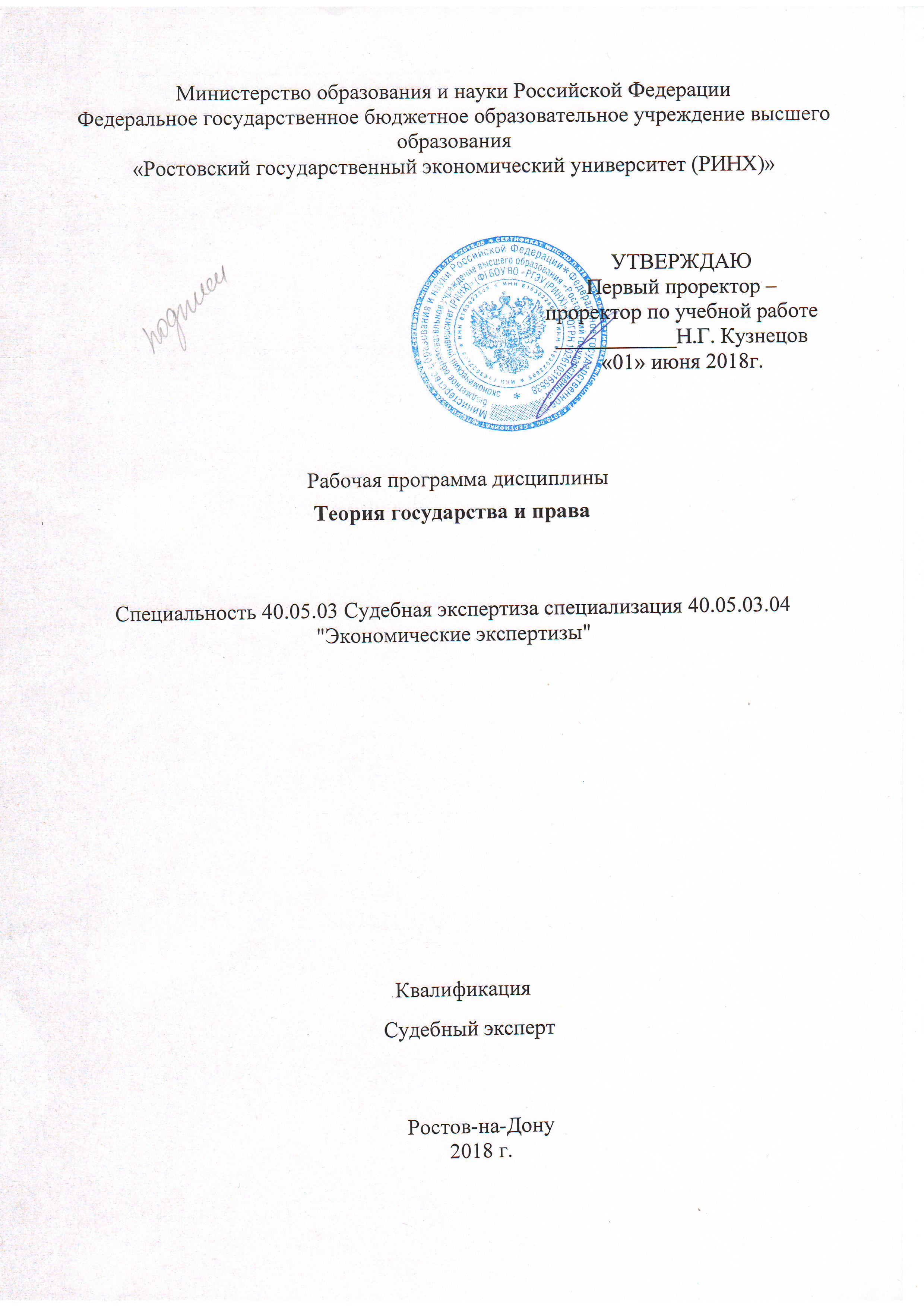 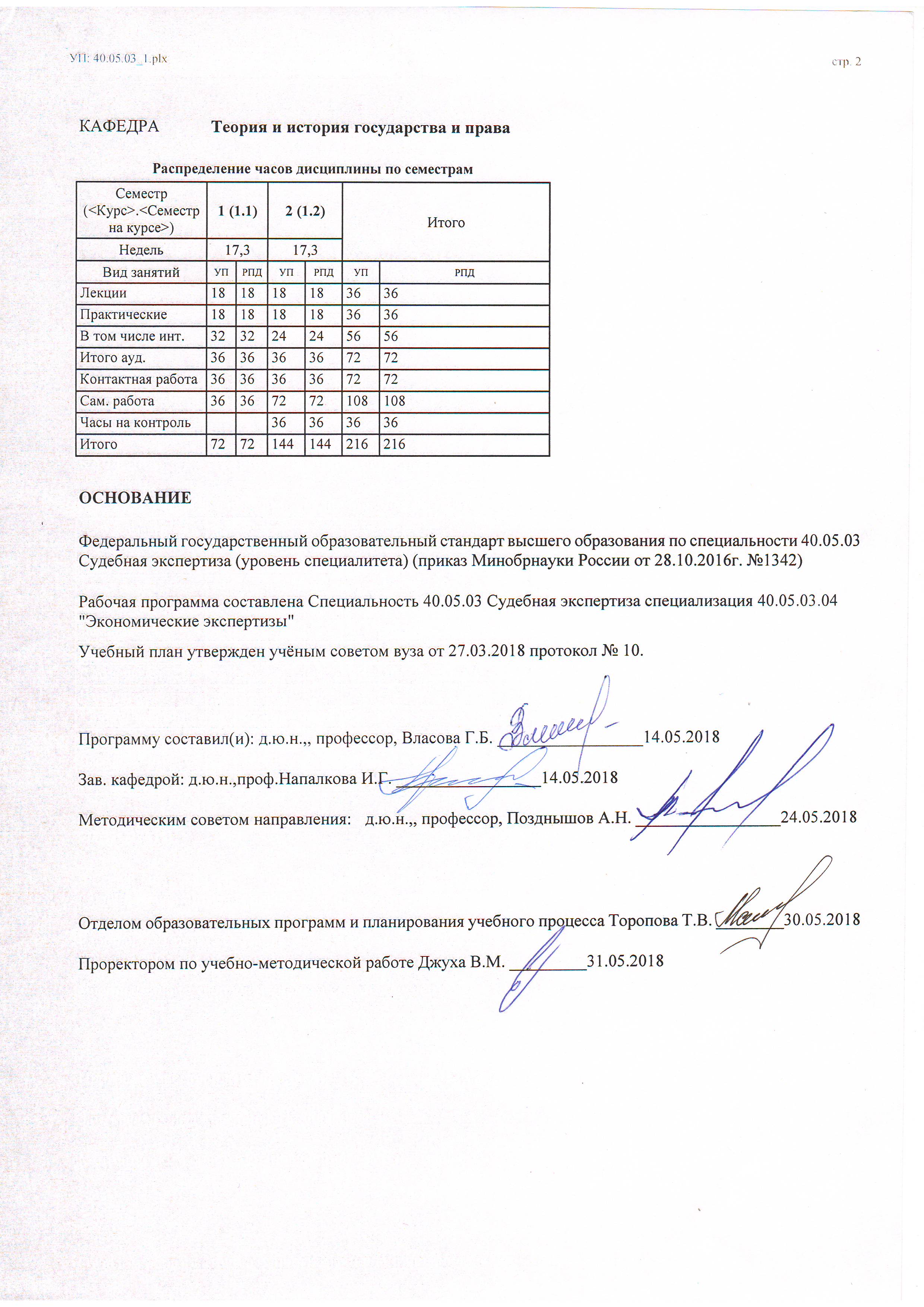 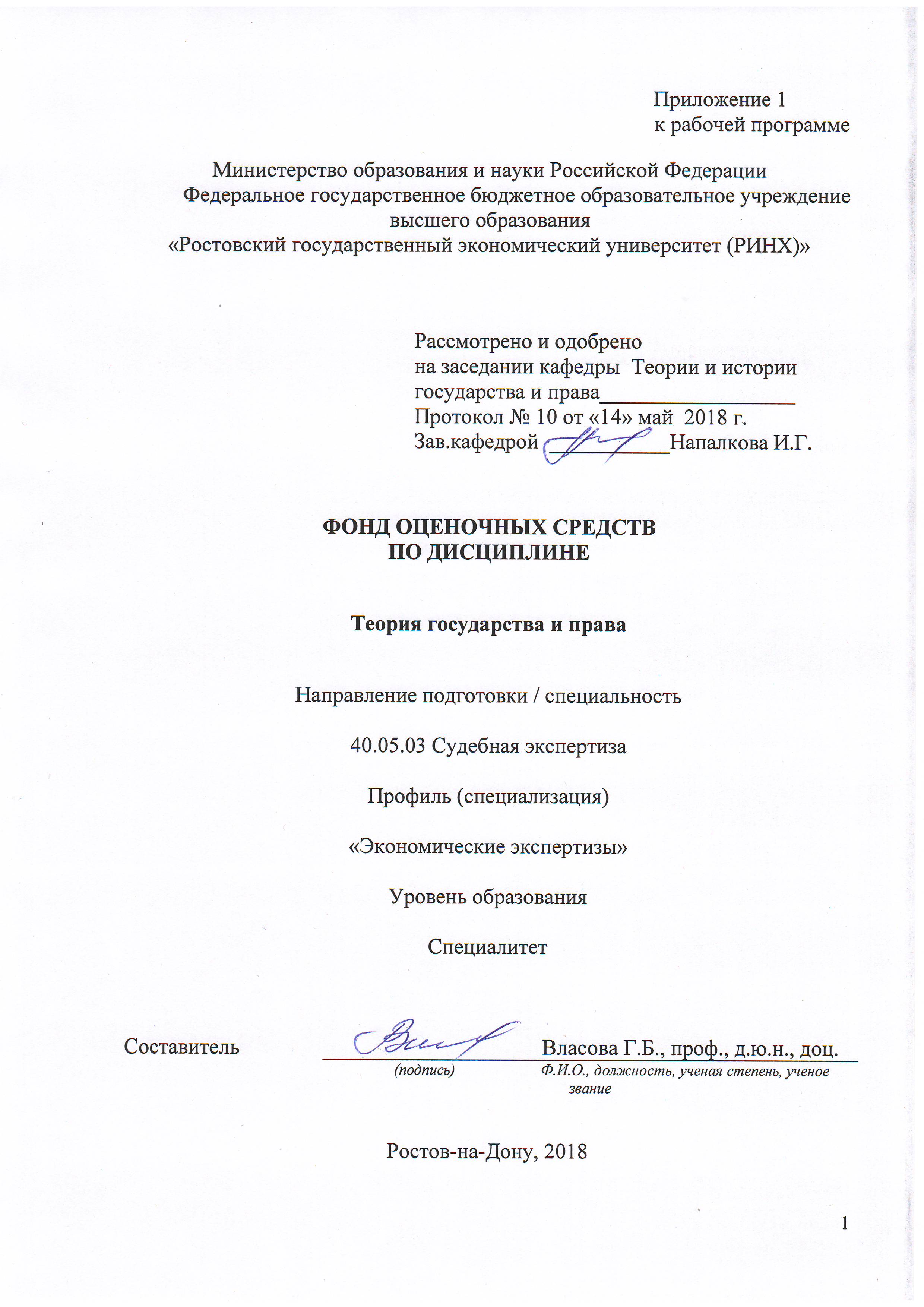 1 Перечень компетенций с указанием этапов их формирования в процессе освоения образовательной программыПеречень компетенций с указанием этапов их формирования представлен в п. 3. «Требования к результатам освоения дисциплины» рабочей программы дисциплины. 2 Описание показателей и критериев оценивания компетенций на различных этапах их формирования, описание шкал оценивания  2.1 Показатели и критерии оценивания компетенций:  2.2 Шкалы оценивания: Текущий контроль успеваемости и промежуточная аттестация осуществляется в рамках накопительной балльно-рейтинговой системы в 100-балльной шкале:84-100 баллов (оценка «отлично») 67-83 баллов (оценка «хорошо») 50-66 баллов (оценка «удовлетворительно») 0-49 баллов (оценка «неудовлетворительно») 50-100 баллов (зачет)0-49 баллов (незачет)3. Типовые контрольные задания или иные материалы, необходимые для оценки знаний, умений, навыков и (или) опыта деятельности, характеризующих этапы формирования компетенций в процессе освоения образовательной программыМинистерство образования и науки Российской ФедерацииФедеральное государственное бюджетное образовательное учреждение высшего образования«Ростовский государственный экономический университет (РИНХ)»Кафедра Теории и истории государства и права Вопросы к экзаменупо дисциплине «Теория государства и права»Объект и предмет теории государства и праваМетодология теории государства и праваФункции теории государства и праваПоложение теории государства и права в системе гуманитарного и юридического знанияТеория государства и права как учебная дисциплинаОпределение и признаки государстваОсновные характеристики государстваРазличные подходы к пониманию государстваОпределение права и его признакиЕстественное и позитивное право Основные теории происхождения государстваПричины и пути возникновения государстваОсновные причины и закономерности появления праваПолитический режим: понятие и видыПонятие и классификация функций государстваФормы и методы реализации функций государстваСтруктура государства и государственный аппаратОрганы законодательной властиОрганы исполнительной властиСуд и контрольно-надзорные органыГосударство и местное самоуправлениеПонятие формы государстваФорма правленияФорма государственного устройстваГосударственный режим: понятие и видыФормационный и цивилизационный подходы к типологии государстваИсторические типы государстваТипология государств по их отношению к церквиСоотношение типа и формы государстваВоздействие гражданского общества на государство Государство и политические партииГосударство и церковьВзаимоотношения государства и СМИВозникновение и развитие идеи правового государстваСовременные представления о правовом государствеСтепень практического воплощения идей правовой государственности  в современном миреПонятие социального регулированияСоциальная норма и ее видыСоотношение права с иными социальными нормамиПонятие и виды функций праваПонятие правового регулирования и его видыПравовое регулирование: методы, способы, типыСтадии правового регулирования и его механизмВиды источников праваНормативно-правовой акт: понятие, структура, видыДействие нормативно-правовых актов во времени, в пространстве и по кругу лицПравотворчество: понятие, принципы, видыЗаконодательный процессСистематизация нормативно-правовых актов: понятие и видыЮридическая техникаПонятие и признаки нормы праваСтруктура нормы праваСпособы изложения правовых нормКлассификация норм праваПонятие системы права и системы законодательства Предмет и метод правового регулирования как основание деления права на отраслиОтрасль права: понятие и видыИнститут права: понятие и виды Частное и публичное правоВзаимосвязь материального и процессуального праваСоотношение национального и международного праваПонятие объективного и субъективного праваПравоотношение: понятие и признакиВиды правоотношенийПонятие и виды субъектов правоотношенийПонятие объекта правоотношенийСодержание правоотношения: понятие и структураВзаимосвязь норм права и правоотношенийПонятие правосубъектностиПонятие правового статуса личностиПонятие и виды юридических фактовПонятие и формы реализации праваПрименение права: понятие и стадииПравоприменительный акт: понятие, структура, видыПравоприменение при пробелах в правеПравоприменение при коллизиях в правеПонятие толкования праваТолкование-уяснение и его видыТолкование-разъяснение и его виды.Интерпретационные акты: понятие и видыПоведение как объект правового регулированияПравомерное поведение: понятие и видыПравонарушение: понятие, признаки, видыЮридический состав правонарушенияРетроспективная и позитивная юридическая ответственностьЦели, функции и принципы ретроспективной юридической ответственностиВиды ретроспективной юридической ответственностиОбстоятельства, исключающие юридическую ответственность и основания освобождения от юридической ответственностиПравосознание: понятие, структура, функции, видыПравовая культура: понятие, структура, функции, видыПравовое  воспитаниеОсновные аспекты понимания законностиСоотношение законности с общественным порядком, правопорядком и дисциплинойПонятие и структура правовой системыТипология правовых системРомано-германская правовая семья Семья англосаксонского общего права.Особенности и источники правовой системы Российской ФедерацииСоставитель ________________________ Г.Б.Власова                                                                              (подпись)«____»__________________2018     г. Министерство образования и науки Российской ФедерацииФедеральное государственное бюджетное образовательное учреждение высшего образования«Ростовский государственный экономический университет (РИНХ)»Кафедра Теории и истории государства и праваЭКЗАМЕНАЦИОННЫЙ БИЛЕТ № 1 по дисциплине «Теория государства и права»1.  Объект и предмет теории государства и права2.  Понятие социального регулирования3. Содержание правоотношения: понятие и структураСоставитель        _____________________________________Г.Б.Власова                                                Заведующий кафедрой    __________________________И.Г.Напалкова                                                                                                                                                        «____»__________________20     г. Министерство образования и науки Российской ФедерацииФедеральное государственное бюджетное образовательное учреждение высшего образования«Ростовский государственный экономический университет (РИНХ)»Кафедра Теории и истории государства и праваЭКЗАМЕНАЦИОННЫЙ БИЛЕТ № 2 по дисциплине «Теория государства и права»1.  Определение и признаки государства2.  Правовое регулирование: методы, способы, типы3.  Понятие и формы реализации праваСоставитель        _____________________________________Г.Б.Власова                                                Заведующий кафедрой    __________________________И.Г.Напалкова                                                                                                                                                                  «____»__________________20     г. Министерство образования и науки Российской ФедерацииФедеральное государственное бюджетное образовательное учреждение высшего образования«Ростовский государственный экономический университет (РИНХ)»Кафедра Теории и истории государства и праваЭКЗАМЕНАЦИОННЫЙ БИЛЕТ № 3 по дисциплине «Теория государства и права»1.  Понятие и классификация функций государства2.  Систематизация нормативно-правовых актов: понятие и виды3. Правонарушение: понятие, признаки, видыСоставитель        _____________________________________Г.Б.Власова                                                            Заведующий кафедрой    __________________________И.Г.Напалкова                                                                                                                                                        «____»__________________20     г.   Критерии оценивания: оценка «отлично» выставляется, если изложенный материал фактически верен, наличие глубоких исчерпывающих знаний в объеме пройденной программы дисциплины в соответствии с поставленными программой курса целями и задачами обучения; правильные, уверенные действия по применению полученных знаний на практике, грамотное и логически стройное изложение материала при ответе, усвоение основной и знакомство с дополнительной литературой;оценка «хорошо» выставляется, если студент при ответе демонстрирует наличие твердых и достаточно полных знаний в объеме пройденной программы дисциплины в соответствии с целями обучения, правильные действия по применению знаний на практике, четкое изложение материала, допускаются отдельные логические и стилистические погрешности, обучающийся  усвоил основную литературу, рекомендованную в рабочей программе дисциплины;оценка «удовлетворительно» выставляется, если студент показывает  наличие твердых знаний в объеме пройденного курса в соответствии с целями обучения, изложение ответов с отдельными ошибками, уверенно исправленными после дополнительных вопросов; правильные в целом действия по применению знаний на практике;оценка «неудовлетворительно» выставляется, если ответы не связаны с вопросами, наличие грубых ошибок в ответе, непонимание сущности излагаемого вопроса, неумение применять знания на практике, неуверенность и неточность ответов на дополнительные и наводящие вопросы.Министерство образования и науки Российской ФедерацииФедеральное государственное бюджетное образовательное учреждение высшего образования«Ростовский государственный экономический университет (РИНХ)»Кафедра Теории и истории государства и права Вопросы к зачетупо дисциплине «Теория государства и права»Объект и предмет теории государства и праваМетодология теории государства и праваФункции теории государства и праваПоложение теории государства и права в системе гуманитарного и юридического знанияТеория государства и права как учебная дисциплинаОпределение и признаки государстваОсновные характеристики государстваРазличные подходы к пониманию государстваОсновные теории происхождения государстваПричины и пути возникновения государстваОсновные причины и закономерности появления праваПолитический режим: понятие и видыПонятие и классификация функций   государстваФормы и методы реализации функций государстваСтруктура государства и государственный аппаратОрганы законодательной властиОрганы исполнительной властиСуд и контрольно-надзорные органыГосударство и местное самоуправлениеПонятие формы государстваФорма правленияФорма государственного устройстваГосударственный режим: понятие и видыФормационный и цивилизационный подходы к типологии государстваИсторические типы государстваТипология государств по их отношению к церквиСоотношение типа и формы государстваВоздействие гражданского общества на государство Государство и политические партииГосударство и церковьВзаимоотношения государства и СМИВозникновение и развитие идеи правового государстваСовременные представления о правовом государствеСтепень практического воплощения идей правовой государственности  в современном миреСоставитель ________________________ Г.Б.Власова «____»__________________2018     г. Министерство образования и науки Российской ФедерацииФедеральное государственное бюджетное образовательное учреждение высшего образования«Ростовский государственный экономический университет (РИНХ)»Кафедра Теории и истории государства и права БИЛЕТ К ЗАЧЕТУ № 1 по дисциплине «Теория государства и права»1.  Объект и предмет теории государства и права2.  Формы и методы реализации функций государстваСоставитель        _____________________________________Г.Б.Власова                                                Заведующий кафедрой    __________________________И.Г.Напалкова                                                                                                                                                        «____»__________________20     г. Министерство образования и науки Российской ФедерацииФедеральное государственное бюджетное образовательное учреждение высшего образования«Ростовский государственный экономический университет (РИНХ)»Кафедра Теории и истории государства и праваБИЛЕТ К ЗАЧЕТУ № 2 по дисциплине «Теория государства и права»1.  Определение и признаки государства2.   Понятие формы государстваСоставитель        _____________________________________Г.Б.Власова                                                Заведующий кафедрой    __________________________И.Г.Напалкова                                                                                                                                                        «____»__________________20     г. Министерство образования и науки Российской ФедерацииФедеральное государственное бюджетное образовательное учреждение высшего образования«Ростовский государственный экономический университет (РИНХ)»Кафедра Теории и истории государства и праваБИЛЕТ К ЗАЧЕТУ № 3 по дисциплине «Теория государства и права»1.  Понятие и классификация функций государства2.  Формационный и цивилизационный подходы к типологии государстваСоставитель        _____________________________________Г.Б.Власова                                                Заведующий кафедрой    __________________________И.Г.Напалкова                                                                                                                                                        «____»__________________20     г. Критерии оценивания:оценка «зачтено» выставляется обучающемуся, если студент демонстрирует полные и содержательные знания материала, усвоение взаимосвязи теории государства и права, их содержания, практику применения источников права, используя научные точки зрения ученых-юристов на обсуждаемые проблемы, умеет приводить примеры из практики, умеет отстаивать свою позицию;  оценка «не зачтено» выставляется обучающемуся, если он не отвечает на поставленный вопрос, не ориентируется в понятиях теории государства и права, не демонстрирует знания основного учебно-программного материала.Министерство образования и науки Российской ФедерацииФедеральное государственное бюджетное образовательное учреждение высшего образования«Ростовский государственный экономический университет (РИНХ)»Кафедра Теории и истории государства и праваТесты письменные и/или компьютерные*по дисциплине «Теория государства и права»1. Банк тестов по модулям и (или) темамТеория государстваМодуль 1. «Теория государства и права как наука и учебная дисциплина»1.К предмету теории государства и права относятся ……1)имущественные и некоторые личные неимущественные отношения.2)объективные закономерности становления, функционирования и изменения политической власти, развития политического процесса3)способ существования и механизм проявления и функционирования социальных явлений, социальных процессов и отношений4)государство и право, как явления цивилизации и культуры2. К общенаучным методам изучения государства и права относится метод …….1)структурного анализа2)анализа3)компаративный4)формально-логический3.Функция науки теории государства и права, которая выражается в объяснении явлений и процессов государственной и правовой жизни общества, называется ……..1)прогностической2)эвристической3)онтологической4)гносеологической4.К общенаучным методам, используемым теорией государства и права, относится метод 1)формально-юридический2)конкретно-социологический3)статистический4)индукции5.Теория государства и права относится к разряду__________наук1) Отраслевых2) Естественных3) Прикладных4) Фундаментальных6.К частнонаучным методам относится ………… метод теории государства и права.1)Формально-логический2)функциональный3)историко-материалистический4)диалектико-материалистическийМодуль 2. «Происхождение государства и права. Сущность государства»7.В работе Ф. Энгельса «Происхождение семьи, частной собственности и государства» наиболее полно изложена ………….. теория происхождения государства.8. По мнению приверженцев данной теории, объединение может произойти в случае обеспечения государством ……………..1)классовых интересов2)общих интересов3)прав человека4)неограниченной свободы9.Марксистская теория связывает происхождение права с ……..(укажите не менее двух вариантов)1)развитием материального производства 2)условиями окружающей среды3)возникновением государства 4)развитием народного духа10. В данном тексте представлена ……….. теория происхождения государства.1)органическая2)психологическая3)патриархальная4)договорная11. Поскольку люди являются по природе свободными, равными и независимыми, - полагали приверженцы данного теоретического направления, - то никто не может быть подчинен политической власти другого без своего собственного согласия. Поэтому единственно возможным средством для выхода из естественного состояния и подчинения людей политической власти является: «Соглашение с другими людьми об объединении в сообществе для того, чтобы удобно, безмятежно и мирно жить».В данном тексте представлена ……….. теория происхождения государства.1)органическая2)психологическая3)патриархальная4)договорная12.А. Н. Радищев являлся сторонником ………… теории происхождения государства.13.Марксистская теория связывает происхождение права с ……..(укажите не менее двух вариантов)1)развитием материального производства 2)условиями окружающей среды3)возникновением государства 4)развитием народного духа14.Территориальная организация государственной власти характеризует………1)форму государственного устройства2)механизм государства3)политический режим4)форму правления15.Для догосударственного состояния общества характерно наличие ……….1)территориальной организации населения2)верховенства и независимости государства и власти 3)публичной власти4)власти как системы отношения подчинения одних людей другим16.Сторонники теории ……………. утверждали, что «мать государства» - война и завоевание.17.Центральное, главенствующее место в политической системе общества занимает …………Модуль 3. «Структура, форма и типология государства»18.При цивилизационном подходе в типологии государства и права основным критерием классификации выступают …………… признаки.1)духовные2)идеологические3)классовые4)социально-экономические19.Критерием формационной типологии государства является(являются) ………..1)культурные и психологические факторы2)общественно-экономические признаки3)географические и исторические факторы4)локальная цивилизация20.По способу формирования Государственная Дума РФ является …….. государственным органом.21.Совокупность тесно взаимосвязанных черт государства, соответствующих определенной классовой структуре общества, которая в свою очередь, обусловлена экономическим базисом называется ……….1)типом государства2)формой государства 3)политическим режимом4)сущностью государства 22.Структурную организацию верховной государственной власти характеризует ……..1)государственный режим2)форма государственного правления 3)форма государства4)форма государственного устройства23.Политическим режимом называется ………..1)совокупность политических партий и организаций, действующих в государстве2)совокупность методов, способов и средств осуществления государственной власти 3)организация верховной государственной власти4)территориально-политическое деление государства24. Монархия – это форма государственного правления, при которой…1) глава государства приходит к власти незаконным путем.2) государственная власть осуществляется деспотом или тираном3) глава государства приходит к власти по наследству25. Основным признаком унитарного государства является то, что…1) части государства не имеют своих законодательных органов2) части государства имеют право на самоопределение3) в центре и на местах имеются свои конституции (уставы)26.Структурную организацию верховной государственной власти характеризует ……..1) государственный режим2) форма государственного правления 3) форма государства4) форма государственного устройства27.Подходом к типологии государства, основанным на позиции определяющего воздействия на государство духовно-нравственных и социально-культурных факторов общественного развития, является…….1)цивилизационный2)системный3)формальный4)нетрадиционный28.Критерием формационной типологии государства является(являются) ………..1) культурные и психологические факторы2) общественно-экономические признаки3) географические и исторические факторы4) локальная цивилизация29.Историко-формационный подход к типологии государства и права был характерен для………….1)А.Тойнби2)К.Маркса3)О.Шпенглера4)Г.Гегеля30. Основная сущностная черта современного государства состоит в…1) защите интересов социальных групп2) решении общественных задач и целей3) защите интересов господствующего класса31.Совокупность тесно взаимосвязанных черт государства, соответствующих определенной классовой структуре общества, которая в свою очередь, обусловлена экономическим базисом называется ……….1) типом государства2) формой государства 3) политическим режимом4) сущностью государства32.Противоречит истине утверждение о том, что гражданское общество представляет собой ……………1)правовое демократическое общество2)открытое социальное образование3)сложноструктурированную плюралистическую4)систему демократического централизма33. Судебная система – это…1) совокупность всех судов данного государства2) совокупность органов прокуратуры. адвокатуры и судов 3) совокупность всех органов юстиции34. Правосудие – это …1) сложный многоуровневый политико-правовой феномен, призванный в рамках определенной законодательством компетенции осуществлять разрешение различных юридических конфликтов. 2) особая форма регуляции общественных отношений3) один из способов разрешения конфликтов35.Среди негосударственных организаций главную роль в политической системе играют ………., которые выступают связующими звеньями между обществом и государством, влияют на выработку политических решений, принимаемых государственным аппаратом.Модуль 4. «Правовое государство и гражданское общество»36.Гражданское общество – это общество, в котором…1) человек свободен в действиях ради своей пользы, пользы общества и государства.2) интересы общества превыше всего3) интересы государства превыше всего37.Основным принципом гражданского общества является ………..1)уравнительное распределение потребительских благ2)властно-приказное регулирование социально-экономических отношений3)контроль за частной жизнью граждан4)свободная реализация каждым индивидом своих социально-экономических интересов38.Важную роль в формировании представлений о гражданском обществе сыграл ……….1)Ф. Аквинский2)П. Кропоткин 3)Г. Гегель4)В. Ленин39.Противоречит истине утверждение о том, что гражданское общество представляет собой ……………1)правовое демократическое общество2)открытое социальное образование3)сложноструктурированную плюралистическую систему4)систему демократического централизмаТеория праваМодуль 1. «Онтология права»40.Сторонниками теории естественного права были ………..(укажите не менее двух вариантов ответа)1)Ш.Л.Монтескье2)Ф.Вольтер3)М.М.Ковалевский4)Ф.Энгельс41. Теория современного естественного права исходит из…1) противоречивости интересов человека2) переживаний и эмоций человека3) самого факта существования человека42.Общесоциальная сущность права заключается в том, что право…1) обслуживает интересы общества и каждого человека2) защищает интересы всех основных классов3) защищает интересы государства43. Право в своем развитии…1) всегда выше уровня культуры данного общества2) соответствует уровню культуры данного общества3) всегда отстает от уровня культуры данного общества44.Разрешительный тип правового регулирования характерен для …….. права.1)авторского2)гражданского3)административного 4)семейного45.К межотраслевым относятся принципы ………(укажите не менее двух вариантов)1)федерализма2)законности3)равенства сторон4)состязательности судопроизводства46.Общедозволительный тип правового регулирования характерен для ……… права.1)уголовного2)административного3)семейного4)налогового 47.Сторонниками теории естественного права были………1)М.М.Ковалевский.2)Ш.Л. Монтескье 3)Ф.  Энгельс4)Ф. Вольтер48.Отраслевыми принципами права в приведенном перечне являются………(укажите не менее двух вариантов ответов)1)запрещение принудительного труда2)свобода труда3)равенство сторон4)принцип неотвратимости ответственностиМодуль 2. «Форма права»49.Судебное решение по конкретному юридическому делу, которому придается сила нормы права и которым руководствуются при разрешении сходных дел, называется ……….1)интерпретационным актом 2)юридическим прецедентом3)нормативным договором4)нормативным актом50. Источниками права, кроме нормативных правовых актов, являются…1) договоры нормативного характера2) договоры, заключенные между физическими лицами3) договоры, заключенные между юридическими лицами51. Закон – это нормативный правовой акт, принятый…1) высшим законодательным органом государства или непосредственно народом2) главой государства и им же обнародованный3) правительством и опубликованный в специальном издании52. Под источниками права в теории государства и права принято понимать только…1) законы и подзаконные акты2) формы выражения права3) нормы, принятые обществом53.Судебное решение по конкретному юридическому делу, которому придается сила нормы права и которым руководствуются при разрешении сходных дел, называется ……….1)интерпретационным актом 2)юридическим прецедентом3)нормативным договором4)нормативным актом54.Нормативный акт, обладающий высшей юридической силой, принятый в особом порядке высшим представительным органом государственной власти, называется ……..1)договором2)законом3)манифестом4)указом55.Если иное не указанно в документе, то федеральные законы вступают в силу на всей территории РФ по истечении ……….. дней со дня их официального опубликования.1)102)33)74)1456.Норму, изложенную в п.4 ст.212 Гражданского кодекса РФ: «Права всех собственников защищаются равным способом», - можно определить как …………. норму права.1)императивную2)диспозитивную3)правоохранительную4)дефинитивную57.Норму, изложенную в п. 2 ст. 5 Гражданского кодекса РФ, согласно которой «обычаи делового оборота, противоречащие обязательным для участников соответствующего отношения положениям законодательству или договору , не применяются», можно определить как …….. норму права.1)правоохранительную2)диспозитивную3)дефинитивную4)императивную58.Норму, изложенную ст.6 Семейного кодекса РФ: «Если международным договором РФ установлены иные правила, чем те, которые предусмотрены семейным законодательством, применяются правила международного договора», - можно определить как …………….. норму права.1)учредительную2)дефинитивную3)диспозитивную4)коллизионную59.Базовой отраслью права является ……….. право.1)экологическое2)уголовно-процессуальное3)трудовое4)морское60.Формой коренной переработки действующих нормативных правовых актов в определенной сфере правоотношений, способ качественного упорядочения законодательства называется, обеспечение его согласованности называется ………1)кодификацией2)реализацией3)инкорпорацией4)консолидацией61.Качественно однородный вид общественных отношений, которые регулируются соответствующей отраслью права, называется …….1)правотворчеством2)предметом правового регулирования3)правопременением4)методом правового регулирования 62.Примером неофициальной инкорпорации является……………1) «Собрание законодательства РФ»2) «Вестник Тульской областной думы»3) «Вестник Конституционного суда РФ»4) «Справочник юриста»63.К официальному виду толкования относится …………….. толкование1)профессиональное2)распространительное3)нормативное4)доктринальное64.Норму, изложенную в п.4 ст.212 Гражданского кодекса РФ: «Права всех собственников защищаются равным способом», - можно определить как …………. норму права.1)императивную2)диспозитивную3)правоохранительную4)дефинитивную65.Обособленная совокупность юридических норм , регулирующая однородные общественные отношения, называется ………..1)институтом права2)отраслью права3)методом правового регулирования4)предметом правового регулирования66.Форма коренной переработки действующих НПА в определенной сфере правоотношений, способ качественного упорядочения законодательства, называется, обеспечение его согласованности называется ………….1)инкорпорация2)кодификация3)реализация4)консолидация67.Способ правового регулирования, который предоставляет субъектам возможность совершать определенные действия в своих интересах, называется ……………..1)применением2)обязыванием3)запрещением4)дозволениемМодуль 3. «Действие права»68.Правоспособность – это способность…1) защищать свои права2) выполнять обязанности3) иметь права и обязанности69.Частное право – это совокупность правовых норм…1) регулирующих отношения частных собственников2) регулирующих отношения между физическими лицами и государством3) обеспечивающих охрану правовой системы государства и общества70. Дееспособность у юридических лиц возникает в момент1) регистрации их в юридических органах2) принятия устава юридического лица3) подачи заявления о регистрации71.Право способно охватывать регулированием…1) лишь часть общественных отношений2) лишь все имущественные отношения3) все общественные отношения, возникающие в государстве72.Субъектами правоотношений называются…1) физические и юридические лица, являющиеся носителями субъектных прав и юридических обязанностей2) граждане и организации с правомерным поведением3) только граждане и организации, допустившие правонарушения73. Правоспособность у физических лиц возникает в момент…1) достижения человеком шестнадцати лет2) рождения человека3) достижения человеком совершеннолетия74.Правоспособность юридического лица наступает с момента …………. 1)решения учредительного собрания2)его государственной регистрации3)получение соответствующей лицензии4)гос аккредитации75.Способность своими действиями реализовывать субъективные права и налагать на себя обязанности называется …………1)дееспособность2)деликтоспособность3)правоспособность4)правомерным поведением76.Субъектами правоотношений называются…1) физические и юридические лица, являющиеся носителями субъектных прав и юридических обязанностей2) граждане и организации с правомерным поведением3) только граждане и организации, допустившие правонарушения77.Дееспособностью обладает…1)  каждый человек2) человек, имеющий права3) не каждый человек78.Правоспособность юридического лица наступает с момента …………. 1)решения учредительного собрания2)его государственной регистрации3)получение соответствующей лицензии4)гос. аккредитации79.Властный характер носит лишь такая форма реализации права, как ………1)соблюдение2)применение3)использование 4)исполнение80.Заключение брака можно классифицировать как ……… вид правоотношений1)процессуальный2)абсолютный3)относительный4)охранительный81.На установление связи толкуемой нормы права с другими нормами основан …………. Способ толкования 1)систематический2)телеологический3)грамматический4)логический82.Обязанность лица претерпевать определенные лишения, предусмотренные санкцией юридической нормы, называется …………….1)объективной стороной правонарушения2)юридической обязанностью 3)юридической ответственностью4)субъективной стороной правонарушения83. Правомерное поведение по объективной стороне может быть…1) групповым2) действием или бездействием3) индивидуальным84.Правонарушения подразделяются на …1) общественно опасные, не общественно опасные2) вменяемые и невменяемые3) преступления и проступки85.Правомерное поведение - это поведение…1) субъекта права, соответствующее правовым нормам2) физических лиц по удовлетворению своих интересов3) должностных лиц, направленное на наведение порядка86.Наказание в виде лишения свободы относится к ………виду юридической ответственности.1)гражданскому2)административному3)дисциплинарному4)уголовному87.Вопрос о невменяемости лица, страдающего душевной болезнью, решается…1) судебно-психиатрической экспертизой2) следователем3) судом88. Конформистским называется правомерное поведение при…1) действиях, граничащих с правонарушением2) социально-активном выполнении правовых норм3) пассивном соблюдении правовых предписаний89.Нарушение правил пожарной безопасности в лесах является основанием для применения ……….. юридической ответственности.1)служебной2)гражданско-правовой3)административной4)конституционной90.Обязанность лица претерпевать определенные лишения, предусмотренные санкцией юридической нормы, называется …………….1)объективной стороной правонарушения2)юридической обязанностью 3)юридической ответственностью4)субъективной стороной правонарушенияМодуль 4. «Правовая система и правовая культура»91.Категория теории государства и права, означающая сферу общественного, группового и индивидуального сознания, связанную с отражением правовых явлений и обусловленную правозначимыми ценностями, правопониманием, представлением должного правопорядка, определяется как ………….92.Совокупность идей (концепций, теорий, доктрин) о праве и правовом развитии, способствующих формированию стандартных (типичных) оценок и правовых ценностей, а также выработке определенных правовых установок у носителей правового сознания, определяет правовую………………93.Развитие общего права Англии в средние века было связано с ………….(укажите не менее двух вариантов)1)существованием сильно централизованных королевских судов2)развитием юридической науки в университетах3)рецепцией римского права4)усилением королевской власти94.Развитие общего права в Англии в средние века было связано…….1)усилением королевской власти 2)развитием юридической науки в университетах3)рецепцией римского права4)существованием сильно централизованных королевских 95.В советский период развития российской правовой системы отрицались ….(укажите не менее двух вариантов)1)принцип демократического централизма 2)необходимость развития местного самоуправления 3)федерализм4)принцип разделения властей96.Для российской правовой системы 10 – 19 веков были характерны такие признаки как…….(укажите не менее двух вариантов)1)дух соборности в противовес индивидуальным притязаниям2)приоритетная защита общих интересов3)непререкаемый приоритет права над другими социальными регуляторами 4)поддержка индивидуального предпринимательства и инициативы97.Правовые воззрения наций и народностей могут быть определены как ……….. правосознание.98.Для романо-германской правовой системы характерно ………(укажите не менее двух вариантов ответа)1)отсутствие деления права на частное и публичное 2)наличие кодифицированного законодательства 3)отсутствие отраслевого деления норм4)наличие писаной конституции 99.Для российской правовой системы советского периода развития были характерны такие признаки как ……………1)примат интересов личности над интересами государства 2)провозглашение права важнейшей ценностью общества 3)вмешательство партийных органов в юридическую практику 4)идеологизация правовой системы100. Правовая система общества включает в себя1) правовую идеологию2) политические нормы3) политический режим4) правовую семью2. Инструкция по выполнениюВ процессе решения тестов студент должен выбрать один верный ответ из предложенных вариантов ответов.4. Критерии оценки: •	оценка «отлично» выставляется студенту, если он демонстрирует полные и содержательные знания материала, а именно отвечает на 90 процентов тестов правильно; •	оценка «хорошо» выставляется студенту, если он обнаруживает твердые, но в некоторых вопросах неточные знания государства и права, а именно отвечает на 70 процентов тестов правильно; •	оценка «удовлетворительно» выставляется студенту, если он показывает знания основного учебно-программного материала, но допускает существенные неточности в ответе, которые проявляются в том, что он отвечает на 60 процентов тестов правильно; •	оценка неудовлетворительно» выставляется студенту, если он отвечает правильно на менее, что 40 процентов тестов.  Составитель ________________________ Г.Б.Власова                                                                              (подпись)«____»__________________20     г. Министерство образования и науки Российской ФедерацииФедеральное государственное бюджетное образовательное учреждение высшего образования«Ростовский государственный экономический университет (РИНХ)»Кафедра Теории и истории государства и праваТемы курсовых работ/ проектов(эссе, рефератов, докладов, сообщений)по дисциплине  «Теория государства и права»Тематика курсовых работ	Методология теории государства и права.				Сравнительный метод познания государственно-правовой действительности.		Функции теории государства и права				Основные этапы становления науки теории государства и права.				Место и роль государства и права в системе наук.				Основные причины и закономерности появления государства и права.			Типичные и уникальные формы возникновения государства.				Теории происхождения государства.				Понятие, сущность и социальное назначение государства.				Функции государства: понятие и классификация.				Механизм реализации функций государства				Власть: ее виды и особенности.				Политическая власть: понятие, структура.				Роль государства в политической системе общества.				Понятие,структура  механизма государства.				Государственный аппарат: понятие, структура, принципы деятельности	           Основные подходы к пониманию сущности государства.				Интеграционный подход к типологии государства.				Формационный подход к типологии государства				Цивилизационный подход к типологии государства				Типология государств по их отношению к религии				Исторический тип государства и его соотношение с формой государства            Современные разновидности монархической формы правления.			Особенности современных федераций.				Политико-территориальная организация государства.				Соотношение политического и государственного режимов.				Гражданское общество: понятие, признаки, структура.				Соотношение государства и гражданского общества.				Гражданское общество в России: этапы формирования, проблемы     функционирования и перспективы развития				Становление и развитие идеи правового государства.				Понятие и признаки правового государства.				Разделение властей как основной принцип правового государства.				Реализация принципов  правового государства в современной России			Процесс формирования правового государства в России.				Разделение властей на уровне субъектов Федерации.				Государственно-правовое воздействие на экономику.				Государственно-правовое воздействие на политику и культуру.				Законодательные органы государственной власти.				Суд в системе органов государственной власти.				Правоохранительные органы в механизме государства				Социальное государство: понятие и признаки.				Светское государство и особенности его формирования в Российской Федерации		Теократическая государственность в современном мире (на примере Ватикана и Саудовской Аравии)				Межгосударственные объединения: принципы организации и деятельности.		Переходный тип государства.				Современные разновидности республиканской формы правления.				Российский федерализм как политико-правовое явление.				Государственная власть как разновидность публичной власти				Взаимодействие государства с институтами  политической системы				Государство и политические партии.				Религиозные объединения в политической системе общества.				Государство и местное самоуправление.				Государство и общество: соотношение понятий.				Государственно-правовое регулирование экономики: понятие и пределы			Основные направления воздействия глобализма на национальное государство		Понятие и сущность права				Соотношение государства и права				Основные научные подходы к пониманию сущности права				Понятие объективного и субъективного права.				Функции и ценность права				Понятие и система функций права.				Позитивистский подход к пониманию права.				Охранительная функция права				Функции права на различных этапах развития государства и общества.			Социальная природа права.				Основные концепции правопонимания.				Социологический подход к пониманию права				Естественно-правовой  и позитивистский подходы как конкурирующие типы правопонимания				Соотношение права и закона.				Право в системе социального регулирования 				Понятие, логическая структура, классификация правовых норм.				Действие норм права во времени, пространстве и по кругу лиц.				Правовые и религиозные нормы в Российской Федерации				Особенности права как нормативного регулятора				Соотношение правовых и корпоративных норм  в Российском государстве.			Нормативное и индивидуально-правовое регулирование.				Соотношение понятий «форма права» и «источник права».				Закон как приоритетная форма права				Взаимодействие правового обычая с другими формами права.				Система источников права в федеративном государстве.				Место нормативно-правового акта в различных правовых системах.				Роль правового обычая в правовой системе России.				Юридическая доктрина как источник права.				Нормативно-правовой акт как основной источник российского права.			Нормативный договор как источник права				Правовой прецедент: понятие, виды, значение				Понятие и признаки судебного прецедента как источника права				Характеристика основных источников российского права				Юридическая природа постановлений Конституционного Суда Российской      Федерации				Особенности мусульманского права в современном мире.				Общая характеристика современного  правотворчества в России.				Законодательный процесс: понятие, принципы, стадии.				Законодательная инициатива: понятие, значение, проблемы реализации            Законодательная техника: понятие, принципы и способы.				Способы формирования содержания нормативно-правовых актов				Презумпции, фикции и аксиомы в российском праве.				Юридическая техника: понятие, значение и основные приёмы.				Правотворчество субъектов  РФ.				Правотворчество в разных правовых системах.				Структурный анализ содержания системы права.				Предмет и метод правового регулирования				Правовой институт в системе российского права				Соотношение публичного и частного права				Соотношение международного и национального права				Процессуальные нормы в системе российского права				Соотношение материального и процессуального права в Российском государстве.		Техника кодификации нормативно-правового материала.				Экспертиза нормативно-правовых актов				Антикоррупционная экспертиза законодательных актов в Российской Федерации		Кодификация: правовая природа, виды и значение.				Правовые принципы в законодательстве РФ.				Взаимодействие норм права и нравственности				Система российского права: современное состояние и перспективы развития.		Система законодательства и её соотношение с системой права.				Основные тенденции развития системы законодательства в Российской Федерации            Правовые отношения как разновидность общественных отношений.			Предпосылки  возникновения правоотношений 				Состав правоотношений				Содержание правоотношений: понятие и структура.				Соотношение субъективного права и юридической обязанности				Структура субъективного права и юридической обязанности.				Основные подходы к пониманию объекта правоотношений.				Понятие и виды субъектов правоотношений.				Соотношение нормы права и правоотношения				Юридические факты: понятие, виды, функции.				Реализация норм права, понятие и виды.				Применение права как особая форма реализации права.				Преодоление пробелов в праве в процессе правоприменения				Юридический конфликт: понятие, классификация, структура				Коллизии норм права и способы их разрешения.				Сущность правоприменительных актов и их классификация.				Характеристика основных форм реализации права.				Толкование - разъяснение нормативно-правовых актов.				Способы толкования права				Роль нормативного толкования в механизме правового регулирования			Позитивная юридическая ответственность в Российском государстве.			Юридические конфликты при реализации норм права.				Юридический механизм реализации права				Юридическая ответственность: понятие, признаки, принципы и цели			Понятие и виды юридической ответственности.				Понятие и типология правомерного поведения				Сущность правонарушения, его социальная природа 				Понятие правонарушения, его признаки и состав.				Виды правонарушений, причины их совершения.				Понятие и виды юридической ответственности, ее отличие от других видов социальной ответственности.				Законность: понятие, принципы, гарантии				Правопорядок: основные принципы, содержание, функции.				Социальное значение законности и правопорядка				Правовая система: понятие и классификация.				Правовые системы современности.				Эволюция и соотношение современных правовых систем				Эволюция романо-германской правовой семьи.				Критерии классификации национально-правовых систем				Правосознание: понятие, признаки, структура.				Правовой нигилизм и правовой идеализм в современном обществе				Понятие, формы и уровни проявления правового нигилизма.				Правовая культура: понятие элементы, функции, формы действия				Правовая активность личности: содержание, виды, функции.				Правовая культура как фактор установления правопорядка и законно	Взаимодействие политической и  правовой культуры в обществе			Механизм и стадии правового регулирования.				Правовое воздействие: понятие и структура.				Эффективность механизма правового регулирования				Правовое регулирование, правовой режим и правовое воздействие				Свобода личности и право				Роль государства в обеспечении прав и свобод граждан				Природа и генезис прав человека				Права и свободы человека и гражданина: понятие, особенности, классификация		Принципы правового статуса личности.				Механизм реализации правового статуса личности  в России.				Внутригосударственная и международная защита прав и свобод человека и гражданина				Юридическая практика: виды и эффективность				Юридический процесс: понятие и стадии				Государство, право и экономика: проблемы взаимодействия.				Взаимосвязь государства, права и гражданского общества.				Понятие, сущность бюрократии и ее роль в выполнении функций государства.		Лоббирование: понятие и роль в эволюции государства и правовой системе.		Право и политический экстремизм.			Методические рекомендации по написанию, требования к оформлению Критерии оценки:  оценка «отлично» выставляется обучающемуся, если студент демонстрирует полные и содержательные знания материала, усвоение взаимосвязи государства и права, практику применения источников права, используя научные точки зрения ученых-юристов по рассматриваемым проблемам, умеет приводить примеры из практики, умеет формулировать корректные выводы;оценка «хорошо» выставляется обучающемуся, если студент обнаруживает твердые знания предмета, усвоение рекомендуемой литературы, источников права, четкую ориентацию в проблемных вопросах государства и права, но допускает некоторые неточности в работе.оценка «удовлетворительно» выставляется обучающемуся, если студент показывает знания основного учебно-программного материала, знакомство с рекомендованной литературой, но допускает существенные неточности в работе.оценка «неудовлетворительно» выставляется обучающемуся, если он не ориентируется в понятиях и институтах государства и права, не демонстрирует знания основного учебно-программного материала.Составитель ________________________ Г.Б.Власова                                                                        (подпись)                 «____»__________________20     г. Министерство образования и науки Российской ФедерацииФедеральное государственное бюджетное образовательное учреждение высшего образования«Ростовский государственный экономический университет (РИНХ)»Кафедра Теории и истории государства и праваТемы курсовых работ/ проектов(эссе, рефератов, докладов, сообщений)по дисциплине  «Теория государства и права»Тематика рефератовИстория развития теории государства и праваПонятие, основные элементы и подсистемы обществаЭтапы развития обществаОбщество и государство: диалектика их взаимосвязиСоотношение понятий страна, государство, государственность.Основные подходы к пониманию права Понятие и структура политической системы обществаПоложение государства в политической системе обществаВласть: публичная, политическая, государственнаяЛегализация и легитимация государственной властиКонцепция разделения властейСтатус главы государства в монархической и республиканской формах правленияГосударственный аппарат в унитарном и федеративном государствахИсторические типы государстваГосударство и группы интересовГосударство и лоббистские организацииФорма права и источник права: соотношение понятийПравотворчество: понятие, принципы, видыВозникновение и развитие романо-германской правовой семьи Структура романо-германского праваОсновные подгруппы романо-германской правовой семьиВозникновение и развитие общего праваСовременная структура английского праваЭволюция российской правовой системыМетодические рекомендации по написанию, требования к оформлению Критерии оценки:  оценка «отлично» выставляется обучающемуся, если студент демонстрирует полные и содержательные знания материала, усвоение взаимосвязи государства и права, практику применения источников права, используя научные точки зрения ученых-юристов по рассматриваемым проблемам, умеет приводить примеры из практики, умеет формулировать корректные выводы;оценка «хорошо» выставляется обучающемуся, если студент обнаруживает твердые знания предмета, усвоение рекомендуемой литературы, источников права, четкую ориентацию в проблемных вопросах государства и права, но допускает некоторые неточности в работе.оценка «удовлетворительно» выставляется обучающемуся, если студент показывает знания основного учебно-программного материала, знакомство с рекомендованной литературой, но допускает существенные неточности в работе.оценка «неудовлетворительно» выставляется обучающемуся, если он не ориентируется в понятиях и институтах государства и права, не демонстрирует знания основного учебно-программного материала.Составитель ________________________ Г.Б.Власова                                                                        (подпись)                 «____»__________________20     г. Министерство образования и науки Российской ФедерацииФедеральное государственное бюджетное образовательное учреждение высшего образования«Ростовский государственный экономический университет (РИНХ)»Кафедра Теории и истории государства и праваТемы докладовпо дисциплине  «Теория государства и права»История и предпосылки возникновения теории государства и права как науки.Значение методологии в познании государства и права.Система методов теории государства и права: философские, общенаучные, специальные, частнонаучные методы.Характеристики основных функций государства, их эволюция.Формы и методы реализации функций государства.Принципы организации и деятельность органов государства.Исторические типы государства.Переходный тип государстваГенезис понятия гражданского общества.Становление и развитие идеи правового государства.Влияние государства на развитие негосударственных организаций.Концепции современного гражданского общества.Проблемы и пути формирования правового государства в России.Понятие, признаки и функции социального государства.Тенденции в развитии современного государства (этатизм, деэтатизм).Глобализация и государство.Право как мера свободы и справедливостиЛибертарно-юридический подход к правуИнтегративный подход к правуСпособы изложения норм права в статьях нормативно- правового акта.Понятие и элементы системы права.Предмет и метод правового регулирования.Система права и система законодательства: соотношение и взаимосвязь.Международное и национальное право.Понятие, признаки и предпосылки правоотношений. Состав правоотношения.Классификация юридических фактов.Правовые аксиомы, презумпции, преюдиции и фикции как средства юридической техники.Основные формы реализации права.Правоприменение. Специфика правоприменительной деятельности.Стадии правоприменительной деятельности.Акты применения норм права.Пробелы в законодательстве.Юридические коллизии и способы их преодоления.Критерии оценки:  оценка «отлично» выставляется студенту, если он набрал от 85 до 100 баллов; оценка «хорошо» выставляется студенту, если он набрал от 68 до 84 баллов;  оценка «удовлетворительно» выставляется студенту, если он набрал от 50 до 67 баллов; оценка «неудовлетворительно» выставляется студенту, если он набрал менее 50 балловВыступление с докладом оценивается по следующим критериям:полнота и степень систематизированности изложенного материала: 0-20 б.обоснование актуальности и научной новизны проблемы: 0-15 б.логичность и последовательность изложения проблемы: 0-15 б.навыки научно-исследовательской работы с литературой и нормативно-правовыми актами: 0-15 б. анализ различных научных подходов к проблеме: 0-15 б.самостоятельность выводов докладчика: 0-10 б.качество ответов на вопросы: 0-10.Регламент выступления с докдадом:1. Обоснование актуальности темы и степени ее научной разработанности.2. Изложение научной позиции автора реферируемого источника.3. Формулировка собственной позиции выступающего.4. Ответ на вопросы аудитории и преподавателя.Составитель ________________________ Г.Б.Власова                                                                        (подпись)                 «____»__________________20     г. Тематика презентацийМетатеория науки о государстве и правеОбщество: структура и развитиеПонятие государстваПонятие права Происхождение государства и праваГосударство в политической системе обществаГосударственная властьФункции государстваГосударственный аппаратФорма государстваТипология государстваПравовое государствоГражданское обществоПраво в системе социально-нормативного регулированияФункциональная характеристика праваПравовое регулирование и его механизмИсточники праваНормативно-правовой актПравотворчество и юридическая техникаНорма праваСистема праваПроцессуальное правоПравовые отношенияРеализация праваТолкование праваПравовое поведениеЮридическая ответственностьПравосознание и правовая культураЗаконность и правопорядокПравовая системаРегламент презентации1. Обоснование актуальности темы и степени ее научной разработанности2. Изложение научной позиции автора, демонстрация слайдов 3. Ответ на вопросы аудитории и преподавателя4. Обсуждение презентации5. Подведение итогов преподавателем, анализ представленной презентацииКритерии оценивания презентацииПрезентация оценивается по следующим критериям:1.умение четко и систематизировано изложить материал в форме слайдов: 0-20 б.2.обоснование актуальности и научной новизны проблемы: 0-15 б.3.умение заинтересовать аудиторию и вовлечь в дискуссию: 0-15 б.4.отражение навыков научно-исследовательской работы с литературой и нормативно-правовыми актами: 0-15 б. 5.анализ различных научных подходов к проблеме: 0-15 б.6.самостоятельность выводов докладчика: 0-10 б.7.качество ответов на вопросы: 0-10.Составитель ________________________Власова Г.Б.                                                                        (подпись)                 «____»__________________20     г. 4 Методические материалы, определяющие процедуры оценивания знаний, умений, навыков и (или) опыта деятельности, характеризующих этапы формирования компетенцийПроцедуры оценивания включают в себя текущий контроль и промежуточную аттестацию.Текущий контроль успеваемости проводится с использованием оценочных средств, представленных в п. 3 данного приложения. Результаты текущего контроля доводятся до сведения студентов до промежуточной аттестации.   	Промежуточная аттестация проводится в форме зачета, экзамена, защиты курсовой работы. Зачет проводится по окончании теоретического обучения до начала экзаменационной сессииЭкзамен проводится по расписанию экзаменационной сессии в письменном виде.  Количество вопросов в экзаменационном задании – 3.  Проверка ответов и объявление результатов производится в день экзамена.  Результаты аттестации заносятся в экзаменационную ведомость и зачетную книжку студента. Студенты, не прошедшие промежуточную аттестацию по графику сессии, должны ликвидировать задолженность в установленном порядке. Защита курсовой работы (проекта) проводится за счет времени, отведенного на освоение дисциплины.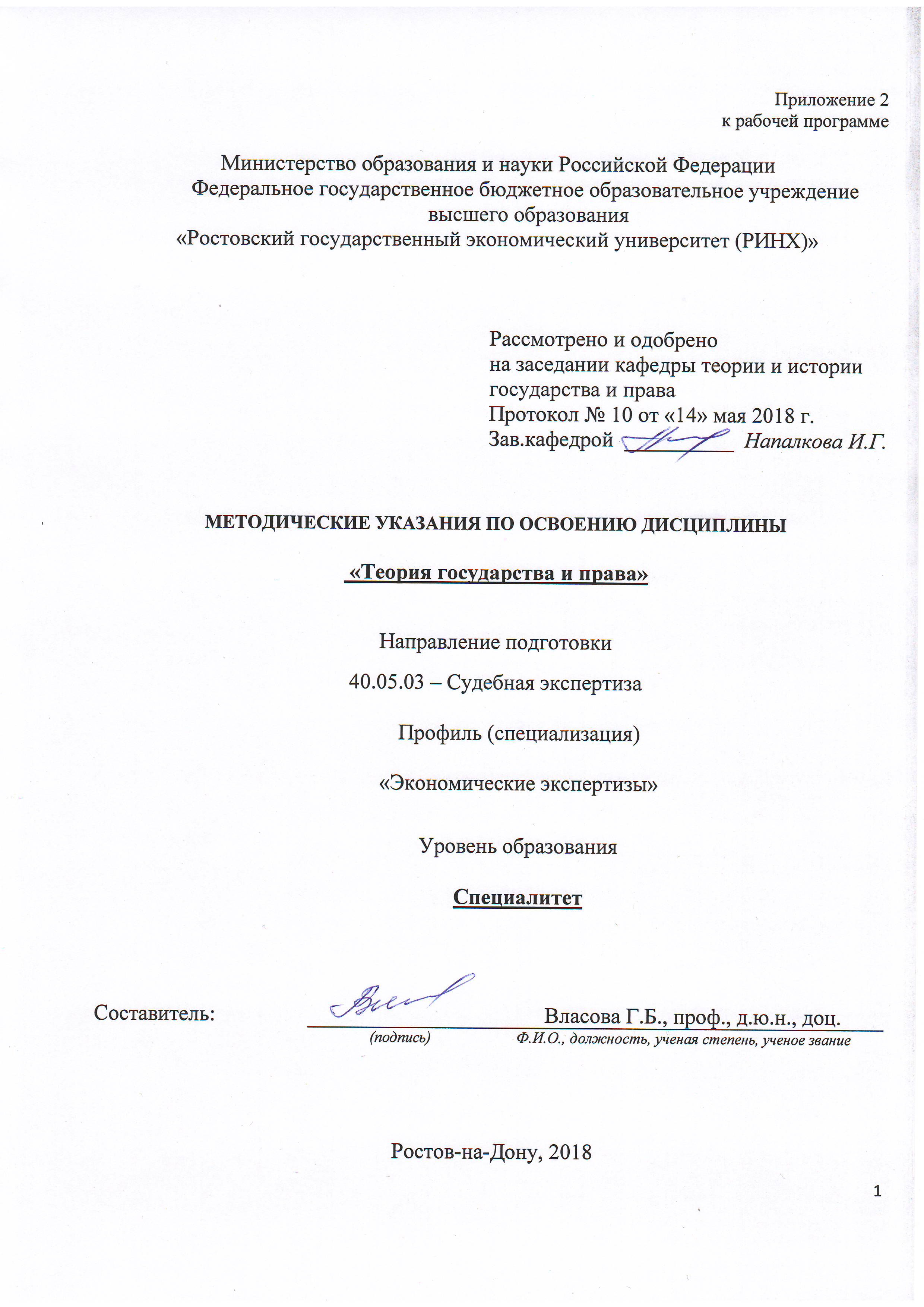 Методические указания по освоению дисциплины «Теория государства и права» адресованы студентам очной формы обучения.  Учебным планом по направлению подготовки 40.05.03 «Судебная экспертиза» предусмотрены следующие виды занятий:- лекции;- практические занятия;В ходе лекционных занятий даются рекомендации для самостоятельной работы и подготовке к практическим занятиям, рассматриваются:- понятийный аппарат юридической науки- закономерности возникновения, развития и функционирования государства и права вообще и Российского государства и права в особенности.  - государственно-правовые явления и их оценка с позиции как общечеловеческих, так и конкретно-исторических ценностей- ценностные ориентации в жизни и практической деятельности, основанные на приоритете прав и свобод личности при одновременном признании фундаментальной значимости государственно-правовых институтовВ ходе практических занятий углубляются и закрепляются знания студентов по ряду  рассмотренных на  лекциях  вопросов,  развиваются навыки по использованию средств юридической техники.При подготовке к практическим занятиям каждый студент должен:  – изучить рекомендованную учебную литературу;  – изучить конспекты лекций;  – подготовить ответы на все вопросы по изучаемой теме;  – письменно решить домашнее задание, рекомендованные преподавателем при изучении каждой темы.    По согласованию с преподавателем студент может подготовить реферат, доклад или сообщение по теме занятия. В процессе подготовки к практическим занятиям студенты могут воспользоваться консультациями преподавателя.  Вопросы, не рассмотренные на лекциях и практических занятиях, должны быть изучены студентами в ходе самостоятельной работы. Контроль самостоятельной работы студентов над  учебной программой курса  осуществляется  в  ходе   занятий методом  устного опроса  или  посредством  тестирования.  В ходе самостоятельной работы каждый студент обязан прочитать  основную и по  возможности  дополнительную  литературу  по  изучаемой  теме,  дополнить  конспекты лекций  недостающим  материалом,  выписками  из  рекомендованных первоисточников.  Выделить непонятные термины, найти их значение в энциклопедических словарях.  Студент должен готовиться к предстоящему лабораторному занятию по всем, обозначенным в рабочей программе дисциплины вопросам.  При реализации различных видов учебной работы используются разнообразные (в т.ч. интерактивные) методы обучения, в частности:- интерактивная доска для подготовки и проведения лекционных и семинарских занятий;  Для подготовки к занятиям, текущему контролю и промежуточной аттестации  студенты  могут  воспользоваться электронной библиотекой ВУЗа http://library.rsue.ru/ . Также обучающиеся могут взять на дом необходимую литературу на абонементе вузовской библиотеки или воспользоваться читальными залами вуза.  По курсу теории государства и права студенты готовят курсовую работу по темам, утвержденным протоколом заседания кафедры. Им предлагаются методические указания по написанию курсовой работы.Методические указания (рекомендации) по выполнению курсовых работОФОРМЛЕНИЕ КУРСОВОЙ РАБОТЫНаписание курсовой работы - это систематизированное и отвечающее ее плану изложение студентом основных сведений по теме, отражающее его понимание определенных научных проблем.Курсовая работа способствует формированию у студента навыков самостоятельного научного творчества, повышению его теоретической и профессиональной подготовки, лучшему освоению учебного материала.При написании курсовой работы студент должен показать умение работать с литературой, анализировать правовые источники, делать обоснованные выводы.Тематика курсовых и ВКР специалиста должна соответствовать Государственному стандарту.Количество тем курсовых и ВКР специалиста должно превышать количество студентов на потоке.В тематику курсовых и ВКР специалиста по возможности следует включать темы, связанные с проблемами регионального законодательства.Следует исключать дублирование тем по смежным дисциплинам, закрепленным за несколькими кафедрами.Тематика курсовых работ должна охватывать содержание всей дисциплины.Темы курсовых и ВКР специалиста должны утверждаться ежегодно на первом заседании кафедры в новом учебном году и обновляться ежегодно (количество новых тем должно быть не менее 25%).1.  Порядок выбора темы курсовой работы1.1. Прежде чем выбрать тему курсовой работы, студент знакомится с примерным перечнем тем курсовых работ по дисциплине, утвержденным и ежегодно обновляемым на заседании кафедры. 1.2. Затем студент указывает свою фамилию и номер группы в отдельном для каждого курса списке тем курсовых работ, хранящимся на кафедре, напротив выбранной и не занятой другим студентом темы. В том случае, если в списке нет свободных тем, студент вправе самостоятельно сформулировать отличную от предложенных в списке курсовых работ тему, и только после согласования с заведующим кафедрой дописать ее в предложенный список с указанием своей фамилии и номера группы.1.3. Подготовка и написание курсовой работы по теме, не закрепленной за студентом, либо самостоятельное изменение студентом темы не допускается и является основанием для направления курсовой работы на доработку.2. Порядок написания курсовой работы 2.1. Подготовка курсовой работы2.1.1. Курсовая работа имеет следующую структуру:а) план;б) введение;в) основной текст;г) заключение;д) библиографический список.Все части курсовой работы должны быть логично связанными между собой, без резких переходов из одной в другую.2.1.2. Введение к курсовой работе имеет ориентировочный объем 2-3 страницы и должно содержать обоснование актуальности темы, анализ состояния соответствующей проблемы, а также цели и задачи предстоящего исследования.2.1.3. Курсовая работа содержит титульный лист. Правила оформления титульного листа указаны в Приложении № 4.2.1.4. Второй лист курсовой работы представляет собой ее план. Порядок оформления плана указан в Приложении № 5.2.1.5. Основной текст курсовой работы должен быть поделен на пункты, а они, в свою очередь, - на подпункты. Пункты работы должны быть равнозначными по объему. 2.1.6. Заключение содержит четко сформулированные выводы, сделанные студентом в ходе исследования, и имеет приблизительный объем 1-2 страницы. 2.1.7. Библиографический список должен содержать не менее 12 источников и должен быть оформлен в соответствии с общими требованиями, указанными в Приложении № 2.2. 2. Общие требования, предъявляемыек оформлению курсовой работы2.2.1. Ориентировочный объем курсовой работы 20-25 страниц текста. 2.2.2. Введение, каждый пункт работы, заключение, а также библиографический список начинаются с отдельной страницы и снабжаются соответствующими заголовками или подзаголовками.2.2.3. На последней странице курсовой работы, непосредственно под списком использованной литературы, указывается дата окончания работы и ставится личная подпись студента.2.2.4. Курсовая работа оформляется в папке-скоросшивателе с прозрачной верхней обложкой.2.3. Порядок и срок предоставления   курсовой работы на кафедру,защита курсовой работы2.3.1. Курсовая работа представляется лаборанту кафедры, который проверяет формальные признаки оформления работы, после чего регистрирует работу в журнале регистрации курсовых работ:КУРСОВЫЕ РАБОТЫПо________________________________Отделение____________группа №______уч. год__________2.3.2. Далее курсовая работа передается научному руководителю. Он в течение 10 дней знакомится с работой, определяет ее научный уровень, соблюдение требований по оформлению, дает развернутый письменный отзыв на курсовую работу и, в случае соблюдения студентом всех требований, допускает ее к защите.2.3.3. Критериями оценки курсовой работы являются:а) степень разработки темы;б) полнота охвата научной литературы;в) использование нормативных актов, юридической практики;г) самостоятельный и творческий подход к написанию курсовой работы;д) правильность и научная обоснованность выводов;е) стиль изложения;ж) аккуратность оформления курсовой работы.2.3.4. При несоблюдении студентом требований к научному уровню, содержанию и оформлению курсовых работ научный руководитель возвращает ему курсовую работу для доработки и устранения недостатков.2.3.5. После доработки и устранения недостатков, указанных преподавателем, студент готовит новый вариант работы и сдает его на кафедру вместе со старыми вариантами работы и отзывом научного руководителя. Первый и последующие варианты работы подшиваются в одну папку в последовательности: сначала новый вариант, затем – первоначальные. Отзывы (отзыв) научного руководителя подшиваются так, чтобы они находились на последних листах курсовой работы.Затем преподаватель знакомится с новым вариантом работы, в течение 15 дней дает развернутый письменный отзыв и, в случае устранения студентом существенных недостатков, допускает ее к защите. Курсовая работа, сданная повторно регистрируется в журнале регистрации в соответствии с требованиями п. 2.3.1.  2.3.6. Курсовую работу студент защищает до экзамена перед научным руководителем, который может пригласить на защиту других преподавателей и аспирантов кафедры. Защита заключается в следующем: предварительно ознакомившись с письменным отзывом, студент дает пояснения по существу критических замечаний по работе, отвечает на вопросы научного руководителя и других присутствующих на защите лиц, обосновывает свои выводы дополнительными аргументами.2.3.7. При оценке курсовой работы учитываются не только ее содержание, но и результаты защиты. Научный руководитель определяет оценку и ставит ее в зачетную книжку студента, в ведомость, и на титульный лист курсовой работы.2.3.8. Защищенные курсовые работы студентам не возвращаются.  2.3.9. Студенты, не сдавшие в срок курсовые работы или получившие на защите неудовлетворительные оценки, не допускаются к очередным экзаменам.3. Порядок хранения и уничтожения курсовых работКурсовые работы по окончании семестра формируются по описи по каждой учебной группе с указанием фамилии студента и темы курсовой работы.После описи курсовые работы передаются на хранение в архив юридического факультета. Ключи от сейфа, выделенного в архиве соответствующей кафедре для хранения документов, находятся у зав. кафедрой. Ответственность за хранение курсовых работ в установленном порядке возлагается на заведующего кафедрой.Передача курсовых работ в архив юридического факультета осуществляется по описям, составленным в двух экземплярах, комиссией, в состав которой входят заведующий кафедрой, лаборант (назначенный зав. кафедрой) и представитель деканата. Опись курсовых работ, подлежащих передаче в архив, составляется лаборантом и представляется в деканат не позднее 20-ти дней после окончания семестра. Передача курсовых работ в архив осуществляется по графику, утвержденному деканом.Курсовые работы хранятся в архиве в течение двух лет после окончания семестра, в котором запланировано выполнение курсовой работы.Курсовые работы, срок хранения которых истек, подлежат уничтожению. Опись курсовых работ, подлежащих уничтожению, составляется лаборантом кафедры по окончании каждого семестра и представляется в деканат не позднее 20-ти дней после окончания семестра. Уничтожение курсовых работ осуществляется по графику, утвержденному деканом в присутствии комиссии (Приказ ректора № 5 от 13.01.2003 г.).Приложение 1 ОФОРМЛЕНИЕ СНОСОК, ССЫЛОК НА ЛИТЕРАТУРНЫЕ ИСТОЧНИКИ И НОРМАТИВНЫЕ АКТЫСсылки, сноски на литературу1. В тексте письменных работ при упоминании какого-либо автора надо указать его инициалы и фамилию, а затем в обязательном порядке оформить сноску на данный источник по общим правилам.Пример:… по мнению Н.И. Химичевой, предметом финансового права являются отношения, возникающие в процессе финансовой деятельности государства и муниципальных образований1. _________________1 Химичева Н.И. Финансовое право: Учебник. – М.: Юристъ, 2005. – С. 14.2. При оформлении сноски, наоборот, сначала указывается фамилия, затем инициалы автора (т. е. Петров В. И., Иванов В.Н.,Сергеев В. В. и т.д.).3. Сноски печатаются на тех страницах, к которым относятся, и отделяются от основного текста чертой. Сноски имеют постраничную нумерацию, то есть первая сноска на каждой странице нумеруется цифрой 1. Печатание сносок с использованием сквозной нумерации в конце работы не допускается. В текстовом редакторе «MicrosoftWord» сноска оформляется следующим образом: стиль шрифта «TimesNewRoman», размер: «10», междустрочный интервал: 1. Отступ абзаца по первой строке – 1 см, выравнивание – «по ширине».4. Цитаты должны приводиться в точном соответствии с источником цитирования. Каждая цитата должна быть заключена в кавычки. Если изменена форма (но не содержание) цитируемого фрагмента, кавычки не ставятся, а сноска оформляется по общим правилам.  5. При использовании научной работы (книги, статьи) в первый раз в сноске даются все выходные данные о ней (фамилия и инициалы автора, название, место издания, издательство, год, страница). Пример:По мнению Л. Н. Павловой, «обращение ценных бумаг – это процесс заключения гражданско-правовых сделок, которые означают переход прав собственности от одного владельца ценной бумаги к другому с соответствующей фиксацией прав»1 . ______________________1 Павлова Л.Н. Корпоративные ценные бумаги. - М.: Юристъ, 1998. – С. 60.1Баглай М.В. Конституционное право Российской Федерации: Учебник для вузов. - М.: Изд-во НОРМА, 2004. - С.150.1Флетчер Дж.,Наумов А.В. Основные концепции современного уголовного права. – М.: Юристъ, 1998.При последующем упоминании того же произведения в сноске достаточно написать: 1 Павлова Л.Н. Указ.соч. - С. __.При этом следует иметь в виду, что если в тексте используются несколько произведений одного и того же автора, или если цитата из книги четырех и более авторов (где авторы в начале библиографического описания не указаны, а имеется, как правило, редактор), сноски в каждом случае цитирования оформляются полностью.6. При цитировании фрагмента текста из статьи в сноске указываются фамилия и инициалы автора, название статьи, журнал (газета) в котором опубликована статья, год издания журнала, его номер, страница (на которой находится соответствующий текст). Пример:1 Крылов В.К. О денежном дефиците в Российской экономике //Российский экономический журнал. 1998.  №2. – С. 15.7. При использовании коллективных работ приводятся название работы, фамилия и инициалы ее ответственного редактора. Пример:1У истоков финансового права /Под ред. А.Н. Козырина. - М.: Статут, 1998. - С. ___.1 Практический комментарий к Уголовному кодексу Российской Федерации /Под общей ред. Х.Д. Аликперова, Э.Ф. Побегайло. – М.: Изд-во Норма, 2001. –С.___. 8. При оформлении ссылок и сносок на литературу следует обратить внимание на некоторые из общепринятых сокращений:С.  -  страница (не «стр».).Юрид. лит.   -издательство «Юридическая литература»Вестн. МГУ   - журнал «Вестник Московского университета»Юрид. вестник – журнал «Юридический вестник»Гос.и право   - журнал «Государство и право. Хоз. и право   - журнал «Хозяйство и право.М.,СПб       - сокращения от «Москва», «Санкт-Петербург».Ссылки, сноски на правовые акты1. При первом упоминании в тексте правового акта (кроме Конституции РФ) в тексте следует указать его полное наименование, дату принятия и номер документа, затем в обязательном порядке сделать сноску по общим правилам, указанным в п.2. Сноска на указанный правовой акт делается один раз (при его первом упоминании).2. При оформлении сноски на нормативный акт также в обязательном порядке указывается его полное наименование, дата принятия, номер документа и официальный источник опубликования. Пример 1:Федеральный закон «О введении в действие Кодекса Российской Федерации об административных правонарушениях» ввел в действие Кодекс Российской Федерации об административных правонарушениях с 1 июля 2002 года.11См. ст. 1 Федерального закона «О введении в действие Кодекса Российской Федерации об административных правонарушениях» от 30 декабря 2001г. №196-ФЗ (в последней ред. ФЗ от 26.04.2007 №63-ФЗ)  //Собрание законодательства РФ. 2002. №1, ч. 1. Ст. 2; 2007. №18. Ст.2117.Пример 2:В соответствии со ст. 2 Федерального закона «О введении в действие Кодекса Российской Федерации об административных правонарушениях»1 признаны утратившими силу некоторые нормативные акты._______________1 Федеральный закон «О введении в действие Кодекса Российской Федерации об административных правонарушениях» от 30 декабря 2001г. №196-ФЗ (в последней ред. ФЗ от 26.04.2007 №63-ФЗ)  //Собрание законодательства РФ. 2002. №1, ч. 1. Ст. 2; 2007. №18. Ст.2117.При дальнейшем упоминании того же акта можно использовать его краткое название, например: в соответствии со ст. 2 Федерального закона «О введении в действие Кодекса Российской Федерации об административных правонарушениях». Однако обязательно следует назвать статьи или пункты акта, имеющие отношение к вопросу.Приложение 2ТРЕБОВАНИЯ, ПРЕДЪЯВЛЯЕМЫЕ К ОФОРМЛЕНИЮ БИБЛИОГРАФИЧЕСКОГО СПИСКАБиблиографический список должен состоять из следующих разделов:- правовые акты;- научная литература – книги, монографии, статьи и др., расположенные в алфавитном порядке;- материалы юридической практики.Каждый раздел библиографического списка имеет соответствующее наименование и самостоятельную нумерацию.Оформление списка использованных правовых актов1. В разделе правовых актов должно быть указано полное название правового акта, дата его принятия и номер (кроме Конституции РФ), официальный источник опубликования. Если документ утратил силу, то он оформляется по всем правилам, в скобках указывается: утратил силу.2. Правовые акты Российской Федерации располагаются в следующей   последовательности:Конституция Российской Федерации;законы Российской Федерации (федеральные конституционные законы, а затем – федеральные законы или законы Российской Федерации). Их официальными источниками опубликования являются Собрание законодательства РФ и Российская газета;указы Президента Российской Федерации. Их официальными источниками опубликования являются Собрание законодательства РФ и Российская газета;постановления Правительства Российской Федерации. Их официальными источниками опубликования являются Собрание законодательства РФ и Российская газета;нормативные акты федеральных органов исполнительной власти (их официальными источниками опубликования являются Бюллетень нормативных актов федеральных органов исполнительной власти и Российская газета) и иных государственных органов (Центрального банка РФ (официальный источник опубликования -  Вестник Банка России) и др.);ненормативные акты федерального уровня (распоряжения Президента РФ, распоряжения Правительства РФ, ненормативные акты федеральных органов исполнительной власти и иных государственных органов).3.  При оформлении списка правовых актов используются следующие общепринятые сокращения наименований официальных источников     опубликования:Пример:Правовые акты1. Конституция Российской Федерации. Принята всенародным голосованием 12 декабря 1993г. (с учетом поправок, внесенных Законами РФ о поправках к Конституции РФ от 30.12.2008 N 6-ФКЗ, от 30.12.2008 N 7-ФКЗ, от 05.02.2014 N 2-ФКЗ, от 21.07.2014 N 11-ФКЗ) //Собрание законодательства РФ. 2014. № 31. Ст. 4398.2. Федеральный конституционный закон «О Правительстве Российской Федерации» от 17 декабря 1997г. №2-ФКЗ (в последней ред. ФКЗ от 22.07.10. №4-ФКЗ) //Собрание законодательства РФ. 1997. №51. Ст. 5712; 2010. №30 Ст.984.3. Налоговый кодекс Российской Федерации (часть 1) от 31 июля 1998г. №146-ФЗ (в последней ред. ФЗ от 28.09.10.  №243-ФЗ) //Собрание законодательства РФ. 1998. №31. Ст. 3824; 2010. № 40. Ст. 4969.4. Федеральный закон «О Счетной палате Российской Федерации» от 11 января 1995г. №4-ФЗ (в последней ред. ФЗ 05.04.10 №43-ФЗ) //Собрание законодательства РФ. 1995. №3. Ст. 167; 2010. №15. Ст. 1739.5. Указ Президента РФ «Вопросы системы и структуры федеральных органов исполнительной власти» от 12 мая 2008г. №724 (в последней ред. Указа Президента РФ от 27.08.10 №1074) //Собрание законодательства РФ. 2008. №20. Ст. 2290; 2010. №35. Ст.4533.6. Постановление Правительства РФ «О Министерстве финансов Российской Федерации» от 30 июня 2004г. № 329 (в последней ред. Постановления Правительства РФ от 13.09.10 №726) //Собрание законодательства РФ. 2004. №31. Ст. 3258; 2010. №38. Ст.4844.4. При необходимости рассматриваемый раздел Библиографического списка может дополняться следующими подразделами: - Правовые акты субъектов Российской Федерации;- Правовые акты зарубежных государств;- Международные правовые акты.При их составлении следует соблюдать все общие правила, указанные ранее (иерархичность, источники официального опубликования и т.д.)5. Если правовой акт не был опубликован в официальном источнике опубликования, то он оформляется следующим образом: Название, дата, номер //Неофиц. ист.: Справочно-правовая система «Косультант Плюс». Указание на неофициальный источник опубликования возможно только в исключительном случае (если документ не был опубликован в официальном источнике). В данном случае возможны ссылки на правовые базы Гарант и КонсультантПлюс.Оформление списка использованной научной литературы1. В разделе «Научная литература» в алфавитном порядке указываются все источники, изученные и проанализированные студентом при подготовке письменной работы.2. При оформлении списка научной литературы следует обратить внимание на точное указание выходных данных использованных источников.3. Для учебников и учебных пособий - фамилия, инициалы автора (авторов), полное название книги, место издания, издательство, год издания, общее количество страниц.Пример:Атаманчук Г.В. Теория государственного управления. - М.: Статут, 1997. - 290с.В том случае, если учебник или учебное пособие подготовлены коллективом авторов под общей редакцией, то в списке литературы его следует указать следующим образом: полное наименование, под чьей редакцией подготовлено учебное пособие, место издания, издательство, год издания и общее количество страниц.Пример: Финансовое право: Учебник /Под ред. Н.И. Химичевой. – М.: Норма, 2008. 4. Для статей - фамилия и инициалы автора (авторов); полное наименование статьи; название сборника, книги, газеты, журнала, где опубликована статья; место и год издания (для сборника), год и номер издания (для журнала), дата и год издания (для газеты).Пример:Некрасов С.И. Федеральные округа – новое звено в вертикали российской власти //Журнал российского права.  2001.  №11.  - С. 18 - 24.Парфентьев А.Л. О понятии правового предписания //Проблемы совершенствования советского законодательства. Вып. 9.  – М., 1977. - С. 20 – 25.5. При необходимости рассматриваемый раздел Библиографического списка может дополняться следующими подразделами: - Научная литература на иностранном языке;- Материалы сети «Интернет».Пример:Официальный сайт Министерства финансов Российской Федерации http://www.minfin.ru/Оформление списка материалов юридической практики1. Если в письменной работе студентом были использованы материалы практики (судебной, нотариальной и др.), то в составляемом списке в первую очередь указываются опубликованные дела, а за ними - неопубликованные. Например:1. Определение Конституционного Суда РФ «О проверке конституционности постановления Правительства РФ от 28.10.1992 №632 «Об утверждении порядка определения платы и ее предельных размеров за загрязнение окружающей природной среды, размещение отходов, другие виды    вредного воздействия» и статьи 7 Федерального закона «О введении в действие части первой Налогового кодекса РФ» от 10 декабря 2002г. №284-О //Вестник Конституционного Суда РФ.  2003.   №2.2. Дело по иску Иванова И.В. - учредителя общества с ограниченной ответственностью «МКМ» о проверке конституционности пунктов 2 и 3 части первой статьи 11 Закона РФ от 24.06.1993 «О федеральных органах налоговой полиции» // Бюллетень Верховного Суда РФ.  2000.  №5.3. Дело № 2/194 ... из архива Ворошиловского районного суда г. Ростова-на-Дону.4. Дело №  3/056 ... из архива Арбитражного суда Ростовской области.2. Если при написании работы использовались также и материалы периодической печати, в которых комментировались вопросы судебной практики (газетная информация), то их следует указать после списка использованной юридической практики (название статьи, газета, дата). Например:Иванов И.И. О судебной практике...// Известия.  2001.  3 января.Приложение 3ОФОРМЛЕНИЕ ТАБЛИЦ И СХЕМТаблица - это своеобразная форма оформления материала. Благодаря лаконичности и выразительности табличной формы читателю облегчается восприятие и сопоставление данных. Таблица размещается после первого упоминания о ней в тексте таким образом, чтобы ее можно было читать без поворота документа или с поворотом по часовой стрелке. Таблицы в зависимости от характера материала делятся на:1) цифровые и текстовые;2) таблицы-проформы, у которых полностью дана только заголовочная часть, а графы обозначены короткими вертикальными ячейками, служат в качестве образца формы учета или отчетности.По содержанию таблицы делятся следующим образом:1) таблицы статики явлений. В таких таблицах фиксируется какой-либо момент (например, структура государственных доходов на текущий год);2) таблицы динамики явлений учитывают явление в движении (например, динамика роста государственных доходов за ряд лет);3) вспомогательные таблицы. В таких таблицах расшифровываются какие-либо сведения;4) результирующие, итоговые таблицы.Принятые определенные наименования основных элементов таблицы приведены ниже.Таблица 7.1. (а)Динамика роста государственных доходов за определенный период времени (б)(а) – нумерационный заголовок;(б) – тематический заголовок;(в) – заголовочная часть;(г) – нумерация подзаголовка.Нумерационный заголовок (а) проставляется в правом верхнем углу и является сквозным для данного раздела. Номер таблицы состоит из номера раздела и порядкового номера таблицы в пределах данного раздела, разделенных точкой. Например, первая таблица первого раздела имеет номер 1.1. Аналогичную нумерацию имеют формулы, иллюстрации. Таблицы, вынесенные в приложение, имеют самостоятельную нумерацию в той последовательности, в какой на них делается ссылка в ВКР специалиста. Графу «№ п/п» в таблицу не включают, а если необходимо нумеровать строки, показатели и другие данные, порядковые номера ставят в первой графе перед наименованием. Диагональное деление головки таблицы не допускается.В случае если на какие-либо элементы таблицы будут даны ссылки в тексте, то вертикальные графы нумеруются. Это особенно удобно, когда таблица не умещается на одной странице, заголовки граф в этом случае остаются только над первой частью, а в последующих частях таблицы помещаются только номера граф. При этом в правом верхнем углу пишут слово «Продолжение», например «Продолжение табл.2.4.»На все таблицы в тексте должны быть ссылки, при этом слово «таблица» пишут сокращенно, например: «…в табл. 2.4…», кроме тех случаев, когда таблица в документе одна и не имеет номера. В этом случае пишется слово «Таблица» полностью.Тематический заголовок (б) пишется с прописной буквы и размещается ниже   нумерационного заголовка над таблицей. Каждый тематический заголовок должен отвечать на три вопроса: «что?», «где?», «когда?». Слова «Итого», «Всего», «Сумма» в конце таблицы пишутся с большой буквы. Графа «Примечание» допустима в тех случаях, когда она включает примечание к большинству горизонтальных строк. Примечание к небольшому числу отдельных строк следует помещать в виде сносок непосредственно под таблицей. Знаки сносок в таблице должны  быть  отличными от знаков сносок текста. Рекомендуется применять в качестве знака сноски звездочку. Примечание, относящееся ко всей таблице, рекомендуется помещать не в виде самостоятельной графы, а под таблицей вместе со словами «Примечание».Заголовочная часть (в) таблицы содержит конкретные наименования данных, заносимых в таблицу. Под каждой графой заголовочной части проставляется порядковый номер (нумерация подзаголовка (г).В случае переноса таблицы нумерация подзаголовка переносится на следующую страницу, а сам заголовок не переносится.Приложение 4ОБРАЗЕЦ ТИТУЛЬНОГО ЛИСТА КУРСОВОЙ РАБОТЫМинистерство образования и науки российской федерацииФГБОУ ВО «РОСТОВСКИЙ ГОСУДАРСТВЕННЫЙЭКОНОМИЧЕСКИЙ УНИВЕРСИТЕТ (РИНХ)»ЮРИДИЧЕСКИЙ ФАКУЛЬТЕТкафедра Теории государства и правапо курсу: «Теория государства и права»на тему: «Наименование темы курсОВОЙ РАБОТЫ»Курсовая работа							студента 1 курса                                                                                    дневной формы обучения 61_гр.                                                                                   Петрова В.И.                                                                                    Научный руководитель:(ученая степень, должность,                                                                                     фамилия, инициалы)Дата сдачи курсовой работы:Дата защиты:ОценкаРостов-на-Дону20___Приложение 5ОБРАЗЕЦ ПЛАНА КУРСОВОЙ РАБОТЫ ПланВведение………………………………………………………………………...31. Название……………………………………………………………………..Название…………………………………………………………………...Название….………………………………………………………………...2. Название……………………………………………………………….…….Название……………………………………...……………………………Название…………………………………………………..…………......Название………………………………………………………………….Заключение………………………..………………………………………........Библиографический список…………….………………………………........УП: 40.05.03_1.pli.xmlУП: 40.05.03_1.pli.xmlУП: 40.05.03_1.pli.xmlстр. 3стр. 3Визирование РПД для исполнения в очередном учебном годуВизирование РПД для исполнения в очередном учебном годуОтдел образовательных программ и планирования учебного процесса Торопова Т.В. __________Рабочая программа пересмотрена, обсуждена и одобрена для исполнения в 2018-2019 учебном году на заседании кафедры Теория и история государства и праваЗав. кафедрой д.ю.н.,проф.Напалкова И.Г. _________________Программу составил(и):  д.ю.н.,, профессор, Власова Г.Б. _________________Отдел образовательных программ и планирования учебного процесса Торопова Т.В. __________Рабочая программа пересмотрена, обсуждена и одобрена для исполнения в 2018-2019 учебном году на заседании кафедры Теория и история государства и праваЗав. кафедрой д.ю.н.,проф.Напалкова И.Г. _________________Программу составил(и):  д.ю.н.,, профессор, Власова Г.Б. _________________Отдел образовательных программ и планирования учебного процесса Торопова Т.В. __________Рабочая программа пересмотрена, обсуждена и одобрена для исполнения в 2018-2019 учебном году на заседании кафедры Теория и история государства и праваЗав. кафедрой д.ю.н.,проф.Напалкова И.Г. _________________Программу составил(и):  д.ю.н.,, профессор, Власова Г.Б. _________________Отдел образовательных программ и планирования учебного процесса Торопова Т.В. __________Рабочая программа пересмотрена, обсуждена и одобрена для исполнения в 2018-2019 учебном году на заседании кафедры Теория и история государства и праваЗав. кафедрой д.ю.н.,проф.Напалкова И.Г. _________________Программу составил(и):  д.ю.н.,, профессор, Власова Г.Б. _________________Отдел образовательных программ и планирования учебного процесса Торопова Т.В. __________Рабочая программа пересмотрена, обсуждена и одобрена для исполнения в 2018-2019 учебном году на заседании кафедры Теория и история государства и праваЗав. кафедрой д.ю.н.,проф.Напалкова И.Г. _________________Программу составил(и):  д.ю.н.,, профессор, Власова Г.Б. _________________Визирование РПД для исполнения в очередном учебном годуВизирование РПД для исполнения в очередном учебном годуОтдел образовательных программ и планирования учебного процесса Торопова Т.В. __________Рабочая программа пересмотрена, обсуждена и одобрена для исполнения в 2019-2020 учебном году на заседании кафедры Теория и история государства и праваЗав. кафедрой д.ю.н.,проф.Напалкова И.Г. _________________Программу составил(и):  д.ю.н.,, профессор, Власова Г.Б. _________________Отдел образовательных программ и планирования учебного процесса Торопова Т.В. __________Рабочая программа пересмотрена, обсуждена и одобрена для исполнения в 2019-2020 учебном году на заседании кафедры Теория и история государства и праваЗав. кафедрой д.ю.н.,проф.Напалкова И.Г. _________________Программу составил(и):  д.ю.н.,, профессор, Власова Г.Б. _________________Отдел образовательных программ и планирования учебного процесса Торопова Т.В. __________Рабочая программа пересмотрена, обсуждена и одобрена для исполнения в 2019-2020 учебном году на заседании кафедры Теория и история государства и праваЗав. кафедрой д.ю.н.,проф.Напалкова И.Г. _________________Программу составил(и):  д.ю.н.,, профессор, Власова Г.Б. _________________Отдел образовательных программ и планирования учебного процесса Торопова Т.В. __________Рабочая программа пересмотрена, обсуждена и одобрена для исполнения в 2019-2020 учебном году на заседании кафедры Теория и история государства и праваЗав. кафедрой д.ю.н.,проф.Напалкова И.Г. _________________Программу составил(и):  д.ю.н.,, профессор, Власова Г.Б. _________________Отдел образовательных программ и планирования учебного процесса Торопова Т.В. __________Рабочая программа пересмотрена, обсуждена и одобрена для исполнения в 2019-2020 учебном году на заседании кафедры Теория и история государства и праваЗав. кафедрой д.ю.н.,проф.Напалкова И.Г. _________________Программу составил(и):  д.ю.н.,, профессор, Власова Г.Б. _________________Визирование РПД для исполнения в очередном учебном годуВизирование РПД для исполнения в очередном учебном годуОтдел образовательных программ и планирования учебного процесса Торопова Т.В. __________Рабочая программа пересмотрена, обсуждена и одобрена для исполнения в 2020-2021 учебном году на заседании кафедры Теория и история государства и праваЗав. кафедрой: д.ю.н.,проф.Напалкова И.Г. _________________Программу составил(и):  д.ю.н.,, профессор, Власова Г.Б. _________________Отдел образовательных программ и планирования учебного процесса Торопова Т.В. __________Рабочая программа пересмотрена, обсуждена и одобрена для исполнения в 2020-2021 учебном году на заседании кафедры Теория и история государства и праваЗав. кафедрой: д.ю.н.,проф.Напалкова И.Г. _________________Программу составил(и):  д.ю.н.,, профессор, Власова Г.Б. _________________Отдел образовательных программ и планирования учебного процесса Торопова Т.В. __________Рабочая программа пересмотрена, обсуждена и одобрена для исполнения в 2020-2021 учебном году на заседании кафедры Теория и история государства и праваЗав. кафедрой: д.ю.н.,проф.Напалкова И.Г. _________________Программу составил(и):  д.ю.н.,, профессор, Власова Г.Б. _________________Отдел образовательных программ и планирования учебного процесса Торопова Т.В. __________Рабочая программа пересмотрена, обсуждена и одобрена для исполнения в 2020-2021 учебном году на заседании кафедры Теория и история государства и праваЗав. кафедрой: д.ю.н.,проф.Напалкова И.Г. _________________Программу составил(и):  д.ю.н.,, профессор, Власова Г.Б. _________________Отдел образовательных программ и планирования учебного процесса Торопова Т.В. __________Рабочая программа пересмотрена, обсуждена и одобрена для исполнения в 2020-2021 учебном году на заседании кафедры Теория и история государства и праваЗав. кафедрой: д.ю.н.,проф.Напалкова И.Г. _________________Программу составил(и):  д.ю.н.,, профессор, Власова Г.Б. _________________Визирование РПД для исполнения в очередном учебном годуВизирование РПД для исполнения в очередном учебном годуОтдел образовательных программ и планирования учебного процесса Торопова Т.В. __________Рабочая программа пересмотрена, обсуждена и одобрена для исполнения в 2021-2022 учебном году на заседании кафедры Теория и история государства и праваЗав. кафедрой: д.ю.н.,проф.Напалкова И.Г. _________________Программу составил(и):  д.ю.н.,, профессор, Власова Г.Б. _________________Отдел образовательных программ и планирования учебного процесса Торопова Т.В. __________Рабочая программа пересмотрена, обсуждена и одобрена для исполнения в 2021-2022 учебном году на заседании кафедры Теория и история государства и праваЗав. кафедрой: д.ю.н.,проф.Напалкова И.Г. _________________Программу составил(и):  д.ю.н.,, профессор, Власова Г.Б. _________________Отдел образовательных программ и планирования учебного процесса Торопова Т.В. __________Рабочая программа пересмотрена, обсуждена и одобрена для исполнения в 2021-2022 учебном году на заседании кафедры Теория и история государства и праваЗав. кафедрой: д.ю.н.,проф.Напалкова И.Г. _________________Программу составил(и):  д.ю.н.,, профессор, Власова Г.Б. _________________Отдел образовательных программ и планирования учебного процесса Торопова Т.В. __________Рабочая программа пересмотрена, обсуждена и одобрена для исполнения в 2021-2022 учебном году на заседании кафедры Теория и история государства и праваЗав. кафедрой: д.ю.н.,проф.Напалкова И.Г. _________________Программу составил(и):  д.ю.н.,, профессор, Власова Г.Б. _________________Отдел образовательных программ и планирования учебного процесса Торопова Т.В. __________Рабочая программа пересмотрена, обсуждена и одобрена для исполнения в 2021-2022 учебном году на заседании кафедры Теория и история государства и праваЗав. кафедрой: д.ю.н.,проф.Напалкова И.Г. _________________Программу составил(и):  д.ю.н.,, профессор, Власова Г.Б. _________________УП: 40.05.03_1.pli.xmlУП: 40.05.03_1.pli.xmlУП: 40.05.03_1.pli.xmlУП: 40.05.03_1.pli.xmlУП: 40.05.03_1.pli.xmlстр. 41. ЦЕЛИ ОСВОЕНИЯ ДИСЦИПЛИНЫ1. ЦЕЛИ ОСВОЕНИЯ ДИСЦИПЛИНЫ1. ЦЕЛИ ОСВОЕНИЯ ДИСЦИПЛИНЫ1. ЦЕЛИ ОСВОЕНИЯ ДИСЦИПЛИНЫ1. ЦЕЛИ ОСВОЕНИЯ ДИСЦИПЛИНЫ1. ЦЕЛИ ОСВОЕНИЯ ДИСЦИПЛИНЫ1. ЦЕЛИ ОСВОЕНИЯ ДИСЦИПЛИНЫ1. ЦЕЛИ ОСВОЕНИЯ ДИСЦИПЛИНЫ1. ЦЕЛИ ОСВОЕНИЯ ДИСЦИПЛИНЫ1. ЦЕЛИ ОСВОЕНИЯ ДИСЦИПЛИНЫ1. ЦЕЛИ ОСВОЕНИЯ ДИСЦИПЛИНЫ1. ЦЕЛИ ОСВОЕНИЯ ДИСЦИПЛИНЫ1.1Цели освоения дисциплины: 1. Формирование компетенций, необходимых для приобретения студентами навыков по формулированию проблем государствоведения и правоведения, 2. Усвоение комплекса общих знаний о государственно-правовых явлениях, 3. Уяснение значения общетеоретических знаний для последующей практической деятельности.Цели освоения дисциплины: 1. Формирование компетенций, необходимых для приобретения студентами навыков по формулированию проблем государствоведения и правоведения, 2. Усвоение комплекса общих знаний о государственно-правовых явлениях, 3. Уяснение значения общетеоретических знаний для последующей практической деятельности.Цели освоения дисциплины: 1. Формирование компетенций, необходимых для приобретения студентами навыков по формулированию проблем государствоведения и правоведения, 2. Усвоение комплекса общих знаний о государственно-правовых явлениях, 3. Уяснение значения общетеоретических знаний для последующей практической деятельности.Цели освоения дисциплины: 1. Формирование компетенций, необходимых для приобретения студентами навыков по формулированию проблем государствоведения и правоведения, 2. Усвоение комплекса общих знаний о государственно-правовых явлениях, 3. Уяснение значения общетеоретических знаний для последующей практической деятельности.Цели освоения дисциплины: 1. Формирование компетенций, необходимых для приобретения студентами навыков по формулированию проблем государствоведения и правоведения, 2. Усвоение комплекса общих знаний о государственно-правовых явлениях, 3. Уяснение значения общетеоретических знаний для последующей практической деятельности.Цели освоения дисциплины: 1. Формирование компетенций, необходимых для приобретения студентами навыков по формулированию проблем государствоведения и правоведения, 2. Усвоение комплекса общих знаний о государственно-правовых явлениях, 3. Уяснение значения общетеоретических знаний для последующей практической деятельности.Цели освоения дисциплины: 1. Формирование компетенций, необходимых для приобретения студентами навыков по формулированию проблем государствоведения и правоведения, 2. Усвоение комплекса общих знаний о государственно-правовых явлениях, 3. Уяснение значения общетеоретических знаний для последующей практической деятельности.Цели освоения дисциплины: 1. Формирование компетенций, необходимых для приобретения студентами навыков по формулированию проблем государствоведения и правоведения, 2. Усвоение комплекса общих знаний о государственно-правовых явлениях, 3. Уяснение значения общетеоретических знаний для последующей практической деятельности.Цели освоения дисциплины: 1. Формирование компетенций, необходимых для приобретения студентами навыков по формулированию проблем государствоведения и правоведения, 2. Усвоение комплекса общих знаний о государственно-правовых явлениях, 3. Уяснение значения общетеоретических знаний для последующей практической деятельности.Цели освоения дисциплины: 1. Формирование компетенций, необходимых для приобретения студентами навыков по формулированию проблем государствоведения и правоведения, 2. Усвоение комплекса общих знаний о государственно-правовых явлениях, 3. Уяснение значения общетеоретических знаний для последующей практической деятельности.Цели освоения дисциплины: 1. Формирование компетенций, необходимых для приобретения студентами навыков по формулированию проблем государствоведения и правоведения, 2. Усвоение комплекса общих знаний о государственно-правовых явлениях, 3. Уяснение значения общетеоретических знаний для последующей практической деятельности.1.2Задачи: 1. Изучить методологические основы научного понимания государства и права, государственно-правовых явлений; закономерности исторического движения и функционирования государства и права; взаимосвязь государства, права и иных сфер жизни общества и человека;2. Сформировать понятийный и категориальный аппарат теории государства и права;3. Изучить эволюцию и соотношение современных государственных и правовых систем, знать основные проблемы современного понимания государства и права;4. Изучить общую характеристику современных политико-правовых доктрин.Задачи: 1. Изучить методологические основы научного понимания государства и права, государственно-правовых явлений; закономерности исторического движения и функционирования государства и права; взаимосвязь государства, права и иных сфер жизни общества и человека;2. Сформировать понятийный и категориальный аппарат теории государства и права;3. Изучить эволюцию и соотношение современных государственных и правовых систем, знать основные проблемы современного понимания государства и права;4. Изучить общую характеристику современных политико-правовых доктрин.Задачи: 1. Изучить методологические основы научного понимания государства и права, государственно-правовых явлений; закономерности исторического движения и функционирования государства и права; взаимосвязь государства, права и иных сфер жизни общества и человека;2. Сформировать понятийный и категориальный аппарат теории государства и права;3. Изучить эволюцию и соотношение современных государственных и правовых систем, знать основные проблемы современного понимания государства и права;4. Изучить общую характеристику современных политико-правовых доктрин.Задачи: 1. Изучить методологические основы научного понимания государства и права, государственно-правовых явлений; закономерности исторического движения и функционирования государства и права; взаимосвязь государства, права и иных сфер жизни общества и человека;2. Сформировать понятийный и категориальный аппарат теории государства и права;3. Изучить эволюцию и соотношение современных государственных и правовых систем, знать основные проблемы современного понимания государства и права;4. Изучить общую характеристику современных политико-правовых доктрин.Задачи: 1. Изучить методологические основы научного понимания государства и права, государственно-правовых явлений; закономерности исторического движения и функционирования государства и права; взаимосвязь государства, права и иных сфер жизни общества и человека;2. Сформировать понятийный и категориальный аппарат теории государства и права;3. Изучить эволюцию и соотношение современных государственных и правовых систем, знать основные проблемы современного понимания государства и права;4. Изучить общую характеристику современных политико-правовых доктрин.Задачи: 1. Изучить методологические основы научного понимания государства и права, государственно-правовых явлений; закономерности исторического движения и функционирования государства и права; взаимосвязь государства, права и иных сфер жизни общества и человека;2. Сформировать понятийный и категориальный аппарат теории государства и права;3. Изучить эволюцию и соотношение современных государственных и правовых систем, знать основные проблемы современного понимания государства и права;4. Изучить общую характеристику современных политико-правовых доктрин.Задачи: 1. Изучить методологические основы научного понимания государства и права, государственно-правовых явлений; закономерности исторического движения и функционирования государства и права; взаимосвязь государства, права и иных сфер жизни общества и человека;2. Сформировать понятийный и категориальный аппарат теории государства и права;3. Изучить эволюцию и соотношение современных государственных и правовых систем, знать основные проблемы современного понимания государства и права;4. Изучить общую характеристику современных политико-правовых доктрин.Задачи: 1. Изучить методологические основы научного понимания государства и права, государственно-правовых явлений; закономерности исторического движения и функционирования государства и права; взаимосвязь государства, права и иных сфер жизни общества и человека;2. Сформировать понятийный и категориальный аппарат теории государства и права;3. Изучить эволюцию и соотношение современных государственных и правовых систем, знать основные проблемы современного понимания государства и права;4. Изучить общую характеристику современных политико-правовых доктрин.Задачи: 1. Изучить методологические основы научного понимания государства и права, государственно-правовых явлений; закономерности исторического движения и функционирования государства и права; взаимосвязь государства, права и иных сфер жизни общества и человека;2. Сформировать понятийный и категориальный аппарат теории государства и права;3. Изучить эволюцию и соотношение современных государственных и правовых систем, знать основные проблемы современного понимания государства и права;4. Изучить общую характеристику современных политико-правовых доктрин.Задачи: 1. Изучить методологические основы научного понимания государства и права, государственно-правовых явлений; закономерности исторического движения и функционирования государства и права; взаимосвязь государства, права и иных сфер жизни общества и человека;2. Сформировать понятийный и категориальный аппарат теории государства и права;3. Изучить эволюцию и соотношение современных государственных и правовых систем, знать основные проблемы современного понимания государства и права;4. Изучить общую характеристику современных политико-правовых доктрин.Задачи: 1. Изучить методологические основы научного понимания государства и права, государственно-правовых явлений; закономерности исторического движения и функционирования государства и права; взаимосвязь государства, права и иных сфер жизни общества и человека;2. Сформировать понятийный и категориальный аппарат теории государства и права;3. Изучить эволюцию и соотношение современных государственных и правовых систем, знать основные проблемы современного понимания государства и права;4. Изучить общую характеристику современных политико-правовых доктрин.2. МЕСТО ДИСЦИПЛИНЫ В СТРУКТУРЕ ОБРАЗОВАТЕЛЬНОЙ ПРОГРАММЫ2. МЕСТО ДИСЦИПЛИНЫ В СТРУКТУРЕ ОБРАЗОВАТЕЛЬНОЙ ПРОГРАММЫ2. МЕСТО ДИСЦИПЛИНЫ В СТРУКТУРЕ ОБРАЗОВАТЕЛЬНОЙ ПРОГРАММЫ2. МЕСТО ДИСЦИПЛИНЫ В СТРУКТУРЕ ОБРАЗОВАТЕЛЬНОЙ ПРОГРАММЫ2. МЕСТО ДИСЦИПЛИНЫ В СТРУКТУРЕ ОБРАЗОВАТЕЛЬНОЙ ПРОГРАММЫ2. МЕСТО ДИСЦИПЛИНЫ В СТРУКТУРЕ ОБРАЗОВАТЕЛЬНОЙ ПРОГРАММЫ2. МЕСТО ДИСЦИПЛИНЫ В СТРУКТУРЕ ОБРАЗОВАТЕЛЬНОЙ ПРОГРАММЫ2. МЕСТО ДИСЦИПЛИНЫ В СТРУКТУРЕ ОБРАЗОВАТЕЛЬНОЙ ПРОГРАММЫ2. МЕСТО ДИСЦИПЛИНЫ В СТРУКТУРЕ ОБРАЗОВАТЕЛЬНОЙ ПРОГРАММЫ2. МЕСТО ДИСЦИПЛИНЫ В СТРУКТУРЕ ОБРАЗОВАТЕЛЬНОЙ ПРОГРАММЫ2. МЕСТО ДИСЦИПЛИНЫ В СТРУКТУРЕ ОБРАЗОВАТЕЛЬНОЙ ПРОГРАММЫ2. МЕСТО ДИСЦИПЛИНЫ В СТРУКТУРЕ ОБРАЗОВАТЕЛЬНОЙ ПРОГРАММЫЦикл (раздел) ООП:Цикл (раздел) ООП:Цикл (раздел) ООП:Б1.ББ1.ББ1.ББ1.ББ1.ББ1.ББ1.ББ1.ББ1.Б2.1Требования к предварительной подготовке обучающегося:Требования к предварительной подготовке обучающегося:Требования к предварительной подготовке обучающегося:Требования к предварительной подготовке обучающегося:Требования к предварительной подготовке обучающегося:Требования к предварительной подготовке обучающегося:Требования к предварительной подготовке обучающегося:Требования к предварительной подготовке обучающегося:Требования к предварительной подготовке обучающегося:Требования к предварительной подготовке обучающегося:Требования к предварительной подготовке обучающегося:2.1.1Для успешного освоения дисциплины студент должен иметь базовую подготовку по обществознанию в объеме средней школыДля успешного освоения дисциплины студент должен иметь базовую подготовку по обществознанию в объеме средней школыДля успешного освоения дисциплины студент должен иметь базовую подготовку по обществознанию в объеме средней школыДля успешного освоения дисциплины студент должен иметь базовую подготовку по обществознанию в объеме средней школыДля успешного освоения дисциплины студент должен иметь базовую подготовку по обществознанию в объеме средней школыДля успешного освоения дисциплины студент должен иметь базовую подготовку по обществознанию в объеме средней школыДля успешного освоения дисциплины студент должен иметь базовую подготовку по обществознанию в объеме средней школыДля успешного освоения дисциплины студент должен иметь базовую подготовку по обществознанию в объеме средней школыДля успешного освоения дисциплины студент должен иметь базовую подготовку по обществознанию в объеме средней школыДля успешного освоения дисциплины студент должен иметь базовую подготовку по обществознанию в объеме средней школыДля успешного освоения дисциплины студент должен иметь базовую подготовку по обществознанию в объеме средней школы2.2Дисциплины и практики, для которых освоение данной дисциплины (модуля) необходимо как предшествующее:Дисциплины и практики, для которых освоение данной дисциплины (модуля) необходимо как предшествующее:Дисциплины и практики, для которых освоение данной дисциплины (модуля) необходимо как предшествующее:Дисциплины и практики, для которых освоение данной дисциплины (модуля) необходимо как предшествующее:Дисциплины и практики, для которых освоение данной дисциплины (модуля) необходимо как предшествующее:Дисциплины и практики, для которых освоение данной дисциплины (модуля) необходимо как предшествующее:Дисциплины и практики, для которых освоение данной дисциплины (модуля) необходимо как предшествующее:Дисциплины и практики, для которых освоение данной дисциплины (модуля) необходимо как предшествующее:Дисциплины и практики, для которых освоение данной дисциплины (модуля) необходимо как предшествующее:Дисциплины и практики, для которых освоение данной дисциплины (модуля) необходимо как предшествующее:Дисциплины и практики, для которых освоение данной дисциплины (модуля) необходимо как предшествующее:2.2.1ИсторияИсторияИсторияИсторияИсторияИсторияИсторияИсторияИсторияИсторияИстория2.2.2ИсторияИсторияИсторияИсторияИсторияИсторияИсторияИсторияИсторияИсторияИстория2.2.3ЛогикаЛогикаЛогикаЛогикаЛогикаЛогикаЛогикаЛогикаЛогикаЛогикаЛогика2.2.4Профессиональная этика и служебный этикетПрофессиональная этика и служебный этикетПрофессиональная этика и служебный этикетПрофессиональная этика и служебный этикетПрофессиональная этика и служебный этикетПрофессиональная этика и служебный этикетПрофессиональная этика и служебный этикетПрофессиональная этика и служебный этикетПрофессиональная этика и служебный этикетПрофессиональная этика и служебный этикетПрофессиональная этика и служебный этикет2.2.5ПолитологияПолитологияПолитологияПолитологияПолитологияПолитологияПолитологияПолитологияПолитологияПолитологияПолитология3. ТРЕБОВАНИЯ К РЕЗУЛЬТАТАМ ОСВОЕНИЯ ДИСЦИПЛИНЫ3. ТРЕБОВАНИЯ К РЕЗУЛЬТАТАМ ОСВОЕНИЯ ДИСЦИПЛИНЫ3. ТРЕБОВАНИЯ К РЕЗУЛЬТАТАМ ОСВОЕНИЯ ДИСЦИПЛИНЫ3. ТРЕБОВАНИЯ К РЕЗУЛЬТАТАМ ОСВОЕНИЯ ДИСЦИПЛИНЫ3. ТРЕБОВАНИЯ К РЕЗУЛЬТАТАМ ОСВОЕНИЯ ДИСЦИПЛИНЫ3. ТРЕБОВАНИЯ К РЕЗУЛЬТАТАМ ОСВОЕНИЯ ДИСЦИПЛИНЫ3. ТРЕБОВАНИЯ К РЕЗУЛЬТАТАМ ОСВОЕНИЯ ДИСЦИПЛИНЫ3. ТРЕБОВАНИЯ К РЕЗУЛЬТАТАМ ОСВОЕНИЯ ДИСЦИПЛИНЫ3. ТРЕБОВАНИЯ К РЕЗУЛЬТАТАМ ОСВОЕНИЯ ДИСЦИПЛИНЫ3. ТРЕБОВАНИЯ К РЕЗУЛЬТАТАМ ОСВОЕНИЯ ДИСЦИПЛИНЫ3. ТРЕБОВАНИЯ К РЕЗУЛЬТАТАМ ОСВОЕНИЯ ДИСЦИПЛИНЫ3. ТРЕБОВАНИЯ К РЕЗУЛЬТАТАМ ОСВОЕНИЯ ДИСЦИПЛИНЫОК-3: способностью ориентироваться в политических и социальных процессахОК-3: способностью ориентироваться в политических и социальных процессахОК-3: способностью ориентироваться в политических и социальных процессахОК-3: способностью ориентироваться в политических и социальных процессахОК-3: способностью ориентироваться в политических и социальных процессахОК-3: способностью ориентироваться в политических и социальных процессахОК-3: способностью ориентироваться в политических и социальных процессахОК-3: способностью ориентироваться в политических и социальных процессахОК-3: способностью ориентироваться в политических и социальных процессахОК-3: способностью ориентироваться в политических и социальных процессахОК-3: способностью ориентироваться в политических и социальных процессахОК-3: способностью ориентироваться в политических и социальных процессахЗнать:Знать:Знать:Знать:Знать:Знать:Знать:Знать:Знать:Знать:Знать:Знать:основные понятия и категории, объясняющие сущность политических и социальных процессовосновные понятия и категории, объясняющие сущность политических и социальных процессовосновные понятия и категории, объясняющие сущность политических и социальных процессовосновные понятия и категории, объясняющие сущность политических и социальных процессовосновные понятия и категории, объясняющие сущность политических и социальных процессовосновные понятия и категории, объясняющие сущность политических и социальных процессовосновные понятия и категории, объясняющие сущность политических и социальных процессовосновные понятия и категории, объясняющие сущность политических и социальных процессовосновные понятия и категории, объясняющие сущность политических и социальных процессовосновные понятия и категории, объясняющие сущность политических и социальных процессовосновные понятия и категории, объясняющие сущность политических и социальных процессовосновные понятия и категории, объясняющие сущность политических и социальных процессовосновные методологические подходы к пониманию соотношения общества и государстваосновные методологические подходы к пониманию соотношения общества и государстваосновные методологические подходы к пониманию соотношения общества и государстваосновные методологические подходы к пониманию соотношения общества и государстваосновные методологические подходы к пониманию соотношения общества и государстваосновные методологические подходы к пониманию соотношения общества и государстваосновные методологические подходы к пониманию соотношения общества и государстваосновные методологические подходы к пониманию соотношения общества и государстваосновные методологические подходы к пониманию соотношения общества и государстваосновные методологические подходы к пониманию соотношения общества и государстваосновные методологические подходы к пониманию соотношения общества и государстваосновные методологические подходы к пониманию соотношения общества и государствадоктринальные основы развития государственно-правовых явленийдоктринальные основы развития государственно-правовых явленийдоктринальные основы развития государственно-правовых явленийдоктринальные основы развития государственно-правовых явленийдоктринальные основы развития государственно-правовых явленийдоктринальные основы развития государственно-правовых явленийдоктринальные основы развития государственно-правовых явленийдоктринальные основы развития государственно-правовых явленийдоктринальные основы развития государственно-правовых явленийдоктринальные основы развития государственно-правовых явленийдоктринальные основы развития государственно-правовых явленийдоктринальные основы развития государственно-правовых явленийУметь:Уметь:Уметь:Уметь:Уметь:Уметь:Уметь:Уметь:Уметь:Уметь:Уметь:Уметь:раскрывать особенности развития и функционирования различных государственных институтовраскрывать особенности развития и функционирования различных государственных институтовраскрывать особенности развития и функционирования различных государственных институтовраскрывать особенности развития и функционирования различных государственных институтовраскрывать особенности развития и функционирования различных государственных институтовраскрывать особенности развития и функционирования различных государственных институтовраскрывать особенности развития и функционирования различных государственных институтовраскрывать особенности развития и функционирования различных государственных институтовраскрывать особенности развития и функционирования различных государственных институтовраскрывать особенности развития и функционирования различных государственных институтовраскрывать особенности развития и функционирования различных государственных институтовраскрывать особенности развития и функционирования различных государственных институтованализировать динамику развития процессов и явлений, происходящих в современном обществеанализировать динамику развития процессов и явлений, происходящих в современном обществеанализировать динамику развития процессов и явлений, происходящих в современном обществеанализировать динамику развития процессов и явлений, происходящих в современном обществеанализировать динамику развития процессов и явлений, происходящих в современном обществеанализировать динамику развития процессов и явлений, происходящих в современном обществеанализировать динамику развития процессов и явлений, происходящих в современном обществеанализировать динамику развития процессов и явлений, происходящих в современном обществеанализировать динамику развития процессов и явлений, происходящих в современном обществеанализировать динамику развития процессов и явлений, происходящих в современном обществеанализировать динамику развития процессов и явлений, происходящих в современном обществеанализировать динамику развития процессов и явлений, происходящих в современном обществераскрывать особенности государственного развития различных правовых системраскрывать особенности государственного развития различных правовых системраскрывать особенности государственного развития различных правовых системраскрывать особенности государственного развития различных правовых системраскрывать особенности государственного развития различных правовых системраскрывать особенности государственного развития различных правовых системраскрывать особенности государственного развития различных правовых системраскрывать особенности государственного развития различных правовых системраскрывать особенности государственного развития различных правовых системраскрывать особенности государственного развития различных правовых системраскрывать особенности государственного развития различных правовых системраскрывать особенности государственного развития различных правовых системВладеть:Владеть:Владеть:Владеть:Владеть:Владеть:Владеть:Владеть:Владеть:Владеть:Владеть:Владеть:знаниями о действующих в мире источниках правазнаниями о действующих в мире источниках правазнаниями о действующих в мире источниках правазнаниями о действующих в мире источниках правазнаниями о действующих в мире источниках правазнаниями о действующих в мире источниках правазнаниями о действующих в мире источниках правазнаниями о действующих в мире источниках правазнаниями о действующих в мире источниках правазнаниями о действующих в мире источниках правазнаниями о действующих в мире источниках правазнаниями о действующих в мире источниках праванавыками использования различных видов юридической ответственности и механизмах их реализациинавыками использования различных видов юридической ответственности и механизмах их реализациинавыками использования различных видов юридической ответственности и механизмах их реализациинавыками использования различных видов юридической ответственности и механизмах их реализациинавыками использования различных видов юридической ответственности и механизмах их реализациинавыками использования различных видов юридической ответственности и механизмах их реализациинавыками использования различных видов юридической ответственности и механизмах их реализациинавыками использования различных видов юридической ответственности и механизмах их реализациинавыками использования различных видов юридической ответственности и механизмах их реализациинавыками использования различных видов юридической ответственности и механизмах их реализациинавыками использования различных видов юридической ответственности и механизмах их реализациинавыками использования различных видов юридической ответственности и механизмах их реализацииметодами государственного регулирования различных видов деятельности различными правовыми методамиметодами государственного регулирования различных видов деятельности различными правовыми методамиметодами государственного регулирования различных видов деятельности различными правовыми методамиметодами государственного регулирования различных видов деятельности различными правовыми методамиметодами государственного регулирования различных видов деятельности различными правовыми методамиметодами государственного регулирования различных видов деятельности различными правовыми методамиметодами государственного регулирования различных видов деятельности различными правовыми методамиметодами государственного регулирования различных видов деятельности различными правовыми методамиметодами государственного регулирования различных видов деятельности различными правовыми методамиметодами государственного регулирования различных видов деятельности различными правовыми методамиметодами государственного регулирования различных видов деятельности различными правовыми методамиметодами государственного регулирования различных видов деятельности различными правовыми методами4. СТРУКТУРА И СОДЕРЖАНИЕ ДИСЦИПЛИНЫ (МОДУЛЯ)4. СТРУКТУРА И СОДЕРЖАНИЕ ДИСЦИПЛИНЫ (МОДУЛЯ)4. СТРУКТУРА И СОДЕРЖАНИЕ ДИСЦИПЛИНЫ (МОДУЛЯ)4. СТРУКТУРА И СОДЕРЖАНИЕ ДИСЦИПЛИНЫ (МОДУЛЯ)4. СТРУКТУРА И СОДЕРЖАНИЕ ДИСЦИПЛИНЫ (МОДУЛЯ)4. СТРУКТУРА И СОДЕРЖАНИЕ ДИСЦИПЛИНЫ (МОДУЛЯ)4. СТРУКТУРА И СОДЕРЖАНИЕ ДИСЦИПЛИНЫ (МОДУЛЯ)4. СТРУКТУРА И СОДЕРЖАНИЕ ДИСЦИПЛИНЫ (МОДУЛЯ)4. СТРУКТУРА И СОДЕРЖАНИЕ ДИСЦИПЛИНЫ (МОДУЛЯ)4. СТРУКТУРА И СОДЕРЖАНИЕ ДИСЦИПЛИНЫ (МОДУЛЯ)4. СТРУКТУРА И СОДЕРЖАНИЕ ДИСЦИПЛИНЫ (МОДУЛЯ)4. СТРУКТУРА И СОДЕРЖАНИЕ ДИСЦИПЛИНЫ (МОДУЛЯ)Код занятияКод занятияНаименование разделов и тем /вид занятия/Наименование разделов и тем /вид занятия/Семестр / КурсСеместр / КурсЧасовКомпетен-цииЛитератураИнтер акт.ПримечаниеПримечаниеРаздел 1. Модуль 1. « Теория государства и права как наука и учебная дисциплина»Раздел 1. Модуль 1. « Теория государства и права как наука и учебная дисциплина»УП: 40.05.03_1.pli.xmlУП: 40.05.03_1.pli.xmlУП: 40.05.03_1.pli.xmlстр. 51.1Тема 1.1 « Предмет и методология теории государства и права»1. Объект и предмет общей теории государства и права.2. Методология  теории государства и права.3. Функции теории государства и права. 4. История развития  теории государства и права.5. Теория государства и права как учебная дисциплина/Лек/112ОК-3Л1.2 Л1.3 Л1.1 Л3.1Э101.2Тема 1.1 « Общая характеристика теории государства и права»1) Объект и предмет теории государства и права.2) Свойства теории государства и права как системы научного знания3) Место теории государства и права в системе юридических и других гуманитарных наук.4) Система методов исследования государственно-правовых явлений.5) Общенаучные методы исследования государства и права.6) Специальные методы исследования государственно-правовых явлений.7) Частнонаучные методы.8) Теория государства и права как общетеоретическая учебная дисциплина./Пр/112ОК-3Л1.2 Л1.3 Л1.1 Л2.3 Л2.2 Л2.1 Л3.1Э121.3Тема 1.1 «Предмет и методология теории государства и права»а) Общетеоретические категории и понятия как элемент методологии правоведения.б) Система методов государственно- правового познания                  в) История и предпосылки возникновения теории государства и права как науки.г). Теория государства и права как учебная дисциплина./Ср/118ОК-3Л1.2 Л1.3 Л1.1 Л3.1Э10Раздел 2. Модуль 2. « Происхождение государства и права. Сущность государства»2.1Тема 2.1 « Происхождение  государства и права»1. Социальная организация догосударственного общества.2. Нормативное регулирование в первобытном обществе3. Роль неолитической революции в возникновении государства и права.4. Причины и пути возникновения государства5. Основные причины и закономерности появления права6. Основные теории происхождения государства и права/Лек/112ОК-3Л1.2 Л1.3 Л1.1 Л2.3 Л2.2 Л2.1 Л3.1Э12УП: 40.05.03_1.pli.xmlУП: 40.05.03_1.pli.xmlУП: 40.05.03_1.pli.xmlстр. 62.2Тема 2.2 « Понятие и признаки государства»1.  Определение и признаки государства2. Соотношение понятий «страна», «государство», «государственность».3. Основные характеристики государства4. Различные подходы к пониманию государства/Лек/112ОК-3Л1.2 Л1.3 Л1.1 Л2.3 Л2.2 Л2.1 Л3.1Э102.3Тема 2.3 « Функциональная характеристика  государства»1. Основные подходы к пониманию сущности государства.   Социальное назначение государства.2. Понятие и классификация функции государства.3. Формы и методы реализации функций государства./Лек/112ОК-3Л1.2 Л1.3 Л1.1 Л2.3 Л2.2 Л2.1 Л3.1Э122.4Тема 2.1 « Происхождение государства и права»1) Догосударственное развитие общества: социальная структура и нормативное регулирование.2) Общие закономерности происхождения государства и права.3) Переход к производящей экономике как основной фактор формирования государственности.4) Особенности формирования и развития государств, образованных по типичному пути возникновения государства.5) Уникальность западного пути возникновения государства.6) Теории происхождения государства и права./Пр/112ОК-3Л1.2 Л1.3 Л1.1 Л2.3 Л2.2 Л2.1 Л3.1Э122.5Тема 2.2 « Понятие и сущность государства»1) Понятие и признаки государства.2) Различные подходы к пониманию государства.3) Признаки, отличающие государство от общественной власти доклассового общества.4) Общая характеристика учений о сущности государства.5) Государство и общество: соотношение понятий  /Пр/112ОК-3Л1.2 Л1.3 Л1.1 Л2.3 Л2.2 Л2.1 Л3.1Э12УП: 40.05.03_1.pli.xmlУП: 40.05.03_1.pli.xmlУП: 40.05.03_1.pli.xmlстр. 72.6Тема 2.3 «Функциональная характеристика государства»1) Социальное назначение государства: понятие и содержание2) Понятие и признаки функций государства.3) Факторы, влияющие на характер и содержание функций государства.4) Критерии классификации функций государства.5) Содержание основных функций государства6) Формы реализации функций государства7) Методы реализации функций государства/Пр/112ОК-3Л1.2 Л1.3 Л1.1 Л2.3 Л2.2 Л2.1 Л3.1Э122.7Тема 2.1 «Происхождение  государства и права»а) Характеристика присваивающей экономики первобытного общества.б) Закономерности и случайности в процессе возникновения и саморазвития государства.в) Неравномерность развития государственности у различных народов.г). Причины многообразия теорий происхождения государства и права.д). Основные теории происхождения государства и права./Ср/118ОК-3Л1.2 Л1.3 Л1.1 Л2.3 Л2.2 Л2.1 Л3.1Э102.8Тема 2.2 « Понятие и признаки государства»а)  Эволюция сущности и социального назначения государства.б) Государство и национальные отношения.в) Соотношение государства и государственной власти./Ср/118ОК-3Л1.2 Л1.3 Л1.1 Л2.3 Л2.2 Л2.1 Л3.1Э102.9Тема 2.3 « Функциональная характеристика  государства»а) Эволюция функции государства в период становления рыночной экономики.б) Соотношение типа и функции государства.в) Влияние информатизации, НТР на функции и структуру государства.г) Органы государства и органы местного самоуправления./Ср/118ОК-3Л1.2 Л1.3 Л1.1 Л2.3 Л2.2 Л2.1 Л3.1Э10Раздел 3. Модуль 3. «Структура, форма и типология государства»УП: 40.05.03_1.pli.xmlУП: 40.05.03_1.pli.xmlУП: 40.05.03_1.pli.xmlстр. 83.1Тема 3.1 «Структура государства»1.Структура государства и государственный аппарат.2.Статус главы государства  в монархической и   республиканской формах правления.3.Понятие и признаки органа государства.4.Органы законодательной власти5.Органы исполнительной власти6.Суд и контрольно-надзорные органы7.Государство и местное самоуправление/Лек/112ОК-3Л1.2 Л1.3 Л1.1 Л2.3 Л2.2 Л2.1 Л3.1Э123.2Тема 3.2 «Форма государства»1.Понятие формы государства2.Форма правления3.Форма государственного устройства4.Государственный режим: понятие и виды5.Государственный аппарат в унитарном и федеративном государствах/Лек/112ОК-3Л1.2 Л1.3 Л1.1 Л2.3 Л2.2 Л2.1 Л3.1Э123.3Тема 3.3 «Типология государства»1.Формационный и цивилизационный подходы к типологии государства2.Исторические типы государства3.Типология государств по их отношению к церкви4.Соотношение типа и формы государства/Лек/112ОК-3Л1.2 Л1.3 Л1.1 Л2.3 Л2.2 Л2.1 Л3.1Э123.4Тема 3.1 «Структура государства»1). Структура государства и государственный аппарат.2). Статус главы государства  в монархической и   республиканской формах правления.3). Понятие и признаки органа государства.4). Органы законодательной власти5).  Органы исполнительной власти6).  Суд и контрольно-надзорные органы7).  Государство и местное самоуправление/Пр/112ОК-3Л1.2 Л1.3 Л1.1 Л2.3 Л2.2 Л2.1 Л3.1Э12УП: 40.05.03_1.pli.xmlУП: 40.05.03_1.pli.xmlУП: 40.05.03_1.pli.xmlстр. 93.5Тема3.2 « Форма правления»1) Понятие и структурные элементы формы государства.2) Понятие и виды формы правления.3) Монархия и ее разновидности.4) Понятие и виды систем престолонаследия5) Республика и ее виды.6) Нетипичные формы правления.7) Статус главы государства в различных формах правленияПонятие государственного устройства в современной теории государства и права.8) Унитарное государство: понятие и виды9) Федеративное государство: понятие и виды10) Конфедерация: понятие и виды.11) Государстенный режим/Пр/112ОК-3Л1.2 Л1.3 Л1.1 Л2.3 Л2.2 Л2.1 Л3.1Э123.6Тема 3.3 « Основные подходы к типологии государства»1) Основные подходы к типологии государств:а) Формационный подход.б) Цивилизационный подход.2) Исторические типы государства:а) Город-государство.б) Государство азиатского типав) Государство античного типаг) Феодальное государство.д) Буржуазное государство.е) Государство тоталитарного типа3) Переходный тип государства.4) Типология государств по их отношению к церкви./Пр/112ОК-3Л1.2 Л1.3 Л1.1 Л2.3 Л2.2 Л2.1 Л3.1Э123.7Тема 3.1 «Структура государства»а) Статус главы государства  в монархической и   республиканской формах правления.б) Государство и местное самоуправление/Ср/118ОК-3Л1.2 Л1.3 Л1.1 Л2.3 Л2.2 Л2.1 Л3.1Э103.8Тема 3.2 «Форма государства»а) Особенности монархических и республиканских форм правления в разных типах государств.б) Эволюция современных многонациональных и федеративных государств./Ср/118ОК-3Л1.2 Л1.3 Л1.1 Л2.3 Л2.2 Л2.1 Л3.1Э103.9Тема 3.3 «Типология государства»а) Особенности государств в рамках одного типа.б) Государство полицейского типа/Ср/118ОК-3Л1.2 Л1.3 Л1.1 Л2.3 Л2.2 Л2.1 Л3.1Э10Раздел 4. Модуль 4. « Правовое государство и гражданское общество»УП: 40.05.03_1.pli.xmlУП: 40.05.03_1.pli.xmlУП: 40.05.03_1.pli.xmlстр. 104.1Тема 4.1 « Государство и гражданское общество»1. Воздействие гражданского общества на государство2. Государство и политические партии3. Государство и церковь4. Взаимоотношения государства и СМИ5. Государство и группы интересов6. Государство и лоббистские организации/Лек/112ОК-3Л1.2 Л1.3 Л1.1 Л2.3 Л2.2 Л2.1 Л3.1Э124.2Тема 4.2 «Теория и практика правовой государственности»1. Возникновение и развитие идеи правового государства2. Современные представления о правовом государстве3.Степень практического воплощения идей правовой государственности  в современном мире4.  Проблемы и пути формирования правового государства в России./Лек/112ОК-3Л1.2 Л1.3 Л1.1 Л2.3 Л2.2 Л2.1 Л3.1Э124.3Тема 4.1 « Государство и гражданское общество»1) Понятие и структура гражданского общества.2) Формы взаимодействия государства и гражданского общества.3) Государство и общественные объединения.4) Государство и политические партии.5) Государство и церковь.6) Государство и СМИ.7)  Государство и группы интересов8)  Государство и лоббистские организации9) Перспективы становления гражданского общества в России./Пр/112ОК-3Л1.2 Л1.3 Л1.1 Л2.3 Л2.2 Л2.1 Л3.1Э124.4Тема 4.2 «Теория и практика правовой государственности. Социальное государство »1) Понятие и признаки правового государства.2) Немецкая модель правовой государственности.3) Англо-американская модель правовой государственности.4) Современная концепция социального правового государства и политическая практика.5) Социально-правовое государство как инструмент социальной инженерии.6) Основные тенденции в развитии современного государства./Пр/112ОК-3Л1.2 Л1.3 Л1.1 Л2.3 Л2.2 Л2.1 Л3.1Э124.5Тема 4.1 « Государство и гражданское общество»а) Взаимная  ответственность государства и личность.б) Формы нарушения прав и свобод личности./Ср/118ОК-3Л1.2 Л1.3 Л1.1 Л2.3 Л2.2 Л2.1 Л3.1Э10УП: 40.05.03_1.pli.xmlУП: 40.05.03_1.pli.xmlУП: 40.05.03_1.pli.xmlстр. 114.6Тема 4.2 «Теория и практика правовой государственности»а)  Возникновение и развитие идеи правового государстваб)  Современные представления о правовом государствев)  Степень практического воплощения идей правовой государственности  в современном мире/Ср/118ОК-3Л1.2 Л1.3 Л1.1 Л2.3 Л2.2 Л2.1 Л3.1Э104.7/Зачёт/110ОК-3Л1.2 Л1.3 Л1.1 Л2.3 Л2.2 Л2.1 Л3.1Э10Раздел 5. Модуль 1. «Онтология права»5.1Тема 1.1 «Сущность права и его функциональная характеристика»1. Определение права и его признаки2. Естественное и позитивное право3. Основные подходы к пониманию права4. Понятие социального регулирования5. Социальная норма и ее виды6. Соотношение права с иными социальными нормами7. Понятие функций права8. Виды функций права/Лек/222ОК-3Л1.2 Л1.3 Л1.1 Л2.3 Л2.2 Л2.1 Л3.1Э105.2Тема 1.1 «Понятие права»1. Определение права и его признаки2. Естественное и позитивное право3. Основные подходы к пониманию права/Пр/222ОК-3Л1.2 Л1.3 Л1.1 Л2.3 Л2.2 Л2.1 Л3.1Э105.3Тема 1.2 «Право в системе социально- нормативного регулирования»1.Понятие социального регулирования2.Социальная норма и ее виды3.Соотношение права с иными социальными нормами/Пр/222ОК-3Л1.2 Л1.3 Л1.1 Л2.3 Л2.2 Л2.1 Л3.1Э125.4Тема 1.3 «Функциональная характеристика права»1. Понятие функций права2. Виды функций права3. Общесоциальные функции права4. Собственно-юридические функции права./Пр/222ОК-3Л1.2 Л1.3 Л1.1 Л2.3 Л2.2 Л2.1 Л3.1Э105.5Тема 1.4 « Правовое регулирование и его механизм»1.Понятие правового регулирования и его виды2.Правовое регулирование: методы, способы, типы3.Стадии правового регулирования и его механизм/Пр/222ОК-3Л1.2 Л1.3 Л1.1 Л2.3 Л2.2 Л2.1 Л3.1Э10УП: 40.05.03_1.pli.xmlУП: 40.05.03_1.pli.xmlУП: 40.05.03_1.pli.xmlстр. 125.6Тема 1.1 « Сущность права и его функциональная характеристика»а) Право как мера свободы личности.б) Место общих принципов права в иерархии.в) Соотношение права и закона.г) Право и экономика.д) Взаимосвязь, особенности социальных и технических норм.е) Противоречия между правом и моралью и пути их преодоления.ж) Значение морали в повышении правовой культуры общества./Ср/224ОК-3Л1.2 Л1.3 Л1.1 Л2.3 Л2.2 Л2.1 Л3.1Э10Раздел 6. Модуль 2. «Форма права»6.1Тема 2.1 « Источники права. Нормативно-правовой акт»1. Форма права и источник права: соотношение понятий2. Виды источников права3.  Источники права в Российской Федерации.4. Нормативно-правовой акт: понятие, структура, виды.5. Действие нормативно-правовых актов во времени,в пространстве и по кругу лиц/Лек/222ОК-3Л1.2 Л1.3 Л1.1 Л2.3 Л2.2 Л2.1 Л3.1Э106.2Тема 2.3 « Правотворчество и юридическая техника»1. Правотворчество: понятие, принципы, виды2. Законодательный процесс3. Систематизация нормативно- правовых актов: понятие и виды4. Юридическая техника/Лек/222ОК-3Л1.2 Л1.3 Л1.1 Л2.3 Л2.2 Л2.1 Л3.1Э126.3Тема 2.4 «Норма права и система права»1. Понятие, признаки  и структура нормы права2. Способы изложения правовых норм3. Классификация норм права4. Понятие системы права и системы законодательства5. Отрасль права и  институт права6. Частное и публичное право7. Взаимосвязь материального и процессуального права8. Соотношение национального и международного права/Лек/222ОК-3Л1.2 Л1.3 Л1.1 Л2.3 Л2.2 Л2.1 Л3.1Э106.4Тема 2.1 « Источники права»1. Форма права и источник права: соотношение понятий2. Виды источников права3.  Источники права в Российской Федерации./Пр/222ОК-3Л1.2 Л1.3 Л1.1 Л2.3 Л2.2 Л2.1 Л3.1Э10УП: 40.05.03_1.pli.xmlУП: 40.05.03_1.pli.xmlУП: 40.05.03_1.pli.xmlстр. 136.5Тема 2.2 « Нормативно-правовой акт»1. Нормативно-правовой акт: понятие, структура, виды.2. Действие нормативно-правовых актов во времени,в пространстве и по кругу лиц/Пр/222ОК-3Л1.2 Л1.3 Л1.1 Л2.3 Л2.2 Л2.1 Л3.1Э126.6Тема 2.3 « Правотворчество и юридическая техника»1. Правотворчество: понятие, принципы, виды2. Законодательный процесс3. Систематизация нормативно- правовых актов: понятие и виды4. Юридическая техника/Пр/222ОК-3Л1.2 Л1.3 Л1.1 Л2.3 Л2.2 Л2.1 Л3.1Э126.7Тема 2.4 « Норма права»1.Понятие и признаки нормы права2.Структура нормы права3.Способы изложения правовых норм4.Классификация норм права/Пр/222ОК-3Л1.2 Л1.3 Л1.1 Л2.3 Л2.2 Л2.1 Л3.1Э106.8Тема 2.5 « Система права»1.Понятие системы права и системы законодательства2. Предмет и метод правового регулирования как основаниеделения права на отрасли3.Отрасль права: понятие и виды4.Институт права: понятие и виды5.Частное и публичное право6.Взаимосвязь материального и процессуального права7.Соотношение национального и международного права/Пр/222ОК-3Л1.2 Л1.3 Л1.1 Л2.3 Л2.2 Л2.1 Л3.1Э106.9Тема 2.1 «Источники права. Нормативно-правовой акт»а) Источники права в юридическом смысле.б) Особенности соотношения нормативных актов в федеративном государстве.в) Нормативные договоры в различных отраслях права.г) Национальный обычай в современной российской правовой системе./Ср/224ОК-3Л1.2 Л1.3 Л1.1 Л2.3 Л2.2 Л2.1 Л3.1Э106.10Тема 2.2 "Нормативно-правовой акт" а)Нормативно-правовой акт: понятие, структура, виды.б)Действие нормативно-правовых актов во времени,     в пространстве и по кругу лиц/Ср/224ОК-3Л1.2 Л1.3 Л1.1 Л2.3 Л2.2 Л2.1 Л3.1Э106.11Тема 2.3 «Правотворчество и юридическая техника»а) Правотворчество в разных правовых системах.б) Современные методы обработки юридической информации.в) Основные этапы кодифицированной работы./Ср/222ОК-3Л1.2 Л1.3 Л1.1 Л2.3 Л2.2 Л2.1 Л3.1Э10УП: 40.05.03_1.pli.xmlУП: 40.05.03_1.pli.xmlУП: 40.05.03_1.pli.xmlстр. 146.12Тема 2.4 «Норма права»1.Понятие и признаки нормы права2.Структура нормы права3.Способы изложения правовых норм4.Классификация норм права/Ср/222ОК-3Л1.2 Л1.3 Л1.1 Л2.3 Л2.2 Л2.1 Л3.1Э106.13Тема 2.5 « Система права»1. Понятие системы права и системы законодательства2.  Предмет и метод правового регулирования как основаниеделения права на отрасли3. Отрасль права: понятие и виды4. Институт права: понятие и виды5. Частное и публичное право6. Взаимосвязь материального и процессуального права7. Соотношение национального и международного права/Ср/224ОК-3Л1.2 Л1.3 Л1.1 Л2.3 Л2.2 Л2.1 Л3.1Э10Раздел 7. Модуль 3. « Действие права»7.1Тема 3.1 «Правовое отношение»1. Правоотношение: понятие,  признаки, виды.2.Состав правоотношения.3.Взаимосвязь норм права и правоотношений4.Понятие правосубъектности5.Понятие правового статуса личности6.Понятие и виды юридических фактов/Лек/222ОК-3Л1.2 Л1.3 Л1.1 Л2.3 Л2.2 Л2.1 Л3.1Э127.2Тема 3.2 « Реализация норм права»1. Понятие и формы реализации права2. Применение права: понятие и стадии3. Правоприменительный акт: понятие, структура, виды4. Правоприменение при пробелах в праве5. Правоприменение при коллизиях в праве/Лек/222ОК-3Л1.2 Л1.3 Л1.1 Л2.3 Л2.2 Л2.1 Л3.1Э107.3Тема 3.3 « Толкование права»1. Понятие толкования права2. Толкование-уяснение и его виды3. Толкование-разъяснение и его виды4. Акты толкования права: понятие и виды/Лек/222ОК-3Л1.2 Л1.3 Л1.1 Л2.3 Л2.2 Л2.1 Л3.1Э10УП: 40.05.03_1.pli.xmlУП: 40.05.03_1.pli.xmlУП: 40.05.03_1.pli.xmlстр. 157.4Тема 3.4 « Правовое поведение и юридическая ответственность»1. Правомерное поведение: понятие и виды2.Правонарушение: понятие, признаки, виды.3.Юридический состав правонарушения4.Ретроспективная и позитивная юридическая ответственность5.Цели, функции и принципы ретроспективной юридической ответственности6.Виды ретроспективной юридической ответственности7.Обстоятельства, исключающие юридическую ответственность  и основания освобождения от юридической ответственности/Лек/222ОК-3Л1.2 Л1.3 Л1.1 Л2.3 Л2.2 Л2.1 Л3.1Э127.5Тема 3.1 « Правовое отношение»1. Понятие объективного и субъективного права2. Правоотношение: понятие и признаки3. Виды правоотношений4. Понятие и виды субъектов правоотношений5. Понятие объекта правоотношений6. Содержание правоотношения: понятие и структура/Пр/222ОК-3Л1.2 Л1.3 Л1.1 Л2.3 Л2.2 Л2.1 Л3.1Э127.6Тема 3.2 "Правовое отношение" 1.Взаимосвязь норм права и правоотношений2.Понятие правосубъектности3.Понятие правового статуса личности4.Понятие и виды юридических фактов/Пр/222ОК-3Л1.2 Л1.3 Л1.1 Л2.3 Л2.2 Л2.1 Л3.1Э127.7Тема3.3 « Реализация норм права»1. Понятие и формы реализации права2. Применение права: понятие и стадии3. Правоприменительный акт: понятие, структура, виды4. Правоприменение при пробелах в праве5. Правоприменение при коллизиях в праве/Пр/222ОК-3Л1.2 Л1.3 Л1.1 Л2.3 Л2.2 Л2.1 Л3.1Э127.8Тема 3.4 « Толкование права»1.Понятие толкования права2.Толкование-уяснение и его виды3.Толкование-разъяснение и его виды4.Интерпретационные акты: понятие и виды/Пр/222ОК-3Л1.2 Л1.3 Л1.1 Л2.3 Л2.2 Л2.1 Л3.1Э12УП: 40.05.03_1.pli.xmlУП: 40.05.03_1.pli.xmlУП: 40.05.03_1.pli.xmlстр. 167.9Тема 3.5 « Правовое поведение»1. Поведение как объект правового регулирования2. Правомерное поведение: понятие и виды3. Правонарушение: понятие, признаки, виды4. Юридический состав правонарушения/Пр/222ОК-3Л1.2 Л1.3 Л1.1 Л2.3 Л2.2 Л2.1 Л3.1Э107.10Тема 3.6 « Юридическая ответственность»1.Ретроспективная и позитивная юридическая ответственность2.Цели, функции и принципы ретроспективной юридической ответственности3.Виды ретроспективной юридической ответственности4.Обстоятельства, исключающие юридическую ответственность   /Пр/222ОК-3Л1.2 Л1.3 Л1.1 Л2.3 Л2.2 Л2.1 Л3.1Э127.11Тема 3.1 « Правовое отношение»1. Понятие объективного и субъективного права2. Правоотношение: понятие и признаки3. Виды правоотношений4. Понятие и виды субъектов правоотношений5. Понятие объекта правоотношений6. Содержание правоотношения: понятие и структура7. Взаимосвязь норм права и правоотношений8. Понятие правосубъектности9. Понятие правового статуса личности10.Понятие и виды юридических фактов/Ср/222ОК-3Л1.2 Л1.3 Л1.1 Л2.3 Л2.2 Л2.1 Л3.1Э107.12Тема3.2 « Реализация норм права»1. Понятие и формы реализации права2. Применение права: понятие и стадии3. Правоприменительный акт: понятие, структура, виды4. Правоприменение при пробелах в праве5. Правоприменение при коллизиях в праве/Ср/222ОК-3Л1.2 Л1.3 Л1.1 Л2.3 Л2.2 Л2.1 Л3.1Э107.13Тема 3.3 « Толкование права»1. Понятие толкования права2. Толкование-уяснение и его виды3. Толкование-разъяснение и его виды4. Интерпретационные акты: понятие и виды/Ср/222ОК-3Л1.2 Л1.3 Л1.1 Л2.3 Л2.2 Л2.1 Л3.1Э10УП: 40.05.03_1.pli.xmlУП: 40.05.03_1.pli.xmlУП: 40.05.03_1.pli.xmlстр. 177.14Тема 3.4 « Правовое поведение»1. Поведение как объект правового регулирования2. Правомерное поведение: понятие и виды3. Правонарушение: понятие, признаки, виды4. Юридический состав правонарушения/Ср/222ОК-3Л1.2 Л1.3 Л1.1 Л2.3 Л2.2 Л2.1 Л3.1Э107.15Тема 3.5 « Юридическая ответственность»1.Ретроспективная и позитивная юридическая ответственность2.Цели, функции и принципы ретроспективной      юридической ответственности3.Виды ретроспективной юридической ответственности4.Обстоятельства, исключающие юридическую ответственность  и основания освобождения от юридической ответственности/Ср/222ОК-3Л1.2 Л1.3 Л1.1 Л2.3 Л2.2 Л2.1 Л3.1Э10Раздел 8. Модуль 4. « Правовая система и правовая культура»8.1Тема 4.1 « Правовая система и правовая семья»1. Понятие и структура правовой системы2. Типология правовых систем3. Романо-германская правовая семья4. Семья англосаксонского  общего права5. Эволюция российской правовой системы6. Особенности и источники правовой системы Российской Федерации/Лек/222ОК-3Л1.2 Л1.3 Л1.1 Л2.3 Л2.2 Л2.1 Л3.1Э108.2Тема 4.1 « Правосознание и правовая культура»1. Правосознание: понятие, структура, функции, виды2. Правовая культура: понятие, структура, функции, виды3. Правовое  воспитание/Пр/222ОК-3Л1.2 Л1.3 Л1.1 Л2.3 Л2.2 Л2.1 Л3.1Э108.3Тема 4.2 « Законность и правопорядок»1. Основные аспекты понимания законности2. Понятие общественного порядка и правопорядка.3. Соотношение законности с общественным порядком, правопорядком и дисциплиной/Пр/222ОК-3Л1.2 Л1.3 Л1.1 Л2.3 Л2.2 Л2.1 Л3.1Э10УП: 40.05.03_1.pli.xmlУП: 40.05.03_1.pli.xmlУП: 40.05.03_1.pli.xmlстр. 188.4Тема 4.3 « Правовая система и правовая семья».1. Понятие и структура правовой системы2. Типология правовых систем3. Возникновение и развитие романо- германской правовой семьи.4. Структура романо-германского права5. Основные подгруппы романо- германской правовой семьи6. Возникновение и развитие общего права7. Современная структура английского права8. Эволюция российской правовой системы9. Особенности и источники правовой системы Российской Федерации/Пр/222ОК-3Л1.2 Л1.3 Л1.1 Л2.3 Л2.2 Л2.1 Л3.1Э128.5Тема 4.1 « Правосознание и правовая культура»1. Правосознание: понятие, структура, функции, виды2. Правовая культура: понятие, структура, функции, виды3. Правовое  воспитание/Ср/222ОК-3Л1.2 Л1.3 Л1.1 Л2.3 Л2.2 Л2.1 Л3.1Э108.6Тема 4.2 « Законность и правопорядок»1. Основные аспекты понимания законности2. Понятие общественного порядка и правопорядка.3. Соотношение законности с общественным порядком, правопорядком и дисциплиной/Ср/222ОК-3Л1.2 Л1.3 Л1.1 Л2.3 Л2.2 Л2.1 Л3.1Э108.7Тема 4.3 « Правовая система и правовая семья».1. Понятие и структура правовой системы2. Типология правовых систем3. Возникновение и развитие романо- германской правовой семьи.4. Структура романо-германского права5. Основные подгруппы романо- германской правовой семьи6. Возникновение и развитие общего права7. Современная структура английского права8. Эволюция российской правовой системы9. Особенности и источники правовой системы Российской Федерации/Ср/222ОК-3Л1.2 Л1.3 Л1.1 Л2.3 Л2.2 Л2.1 Л3.1Э108.8Курсовая работа (проект) . Перечень тем представлен в Приложении 1 к рабочей программе дисциплины. /Ср/221808.9/Экзамен/2236ОК-3Л1.2 Л1.3 Л1.1 Л2.3 Л2.2 Л2.1 Л3.1Э10УП: 40.05.03_1.pli.xmlстр. 195. ФОНД ОЦЕНОЧНЫХ СРЕДСТВ5. ФОНД ОЦЕНОЧНЫХ СРЕДСТВ5. ФОНД ОЦЕНОЧНЫХ СРЕДСТВ5.1. Фонд оценочных средств для проведения промежуточной аттестации5.1. Фонд оценочных средств для проведения промежуточной аттестации5.1. Фонд оценочных средств для проведения промежуточной аттестацииПеречень вопросов для подготовки к зачету1. Объект и предмет теории государства и права2. Методология теории государства и права3. Функции теории государства и права4. Положение теории государства и права в системе гуманитарного и юридического знания5. Теория государства и права как учебная дисциплина6. Определение и признаки государства7. Основные характеристики государства8. Различные подходы к пониманию государства9. Основные теории происхождения государства10. Причины и пути возникновения государства11. Основные причины и закономерности появления права12. Политический режим: понятие и виды13. Понятие и классификация функций   государства14. Формы и методы реализации функций государства15. Структура государства и государственный аппарат16. Органы законодательной власти17. Органы исполнительной власти18. Суд и контрольно-надзорные органы19. Государство и местное самоуправление20. Понятие формы государства21. Форма правления22. Форма государственного устройства23. Государственный режим: понятие и виды24. Формационный и цивилизационный подходы к типологии государства25. Исторические типы государства26. Типология государств по их отношению к церкви27. Соотношение типа и формы государства28. Воздействие гражданского общества на государство29.  Государство и политические партии30. Государство и церковь31. Взаимоотношения государства и СМИ32. Возникновение и развитие идеи правового государства33. Современные представления о правовом государстве34. Степень практического воплощения идей правовой государственности  в современном миреПеречень вопросов для подготовки к экзамену1. Объект и предмет теории государства и права2. Методология теории государства и права3. Функции теории государства и права4. Положение теории государства и права в системе гуманитарного и юридического знания5. Теория государства и права как учебная дисциплина6. Определение и признаки государства7. Основные характеристики государства8. Различные подходы к пониманию государства9. Определение права и его признаки10. Естественное и позитивное право11. Основные теории происхождения государства12. Причины и пути возникновения государства13. Основные причины и закономерности появления права14. Политический режим: понятие и виды15. Понятие и классификация функций   государства16. Формы и методы реализации функций государства17. Структура государства и государственный аппарат18. Органы законодательной власти19. Органы исполнительной власти20. Суд и контрольно-надзорные органы21. Государство и местное самоуправление22. Понятие формы государства23. Форма правления24. Форма государственного устройства25. Государственный режим: понятие и виды26. Формационный и цивилизационный подходы к типологии государстваПеречень вопросов для подготовки к зачету1. Объект и предмет теории государства и права2. Методология теории государства и права3. Функции теории государства и права4. Положение теории государства и права в системе гуманитарного и юридического знания5. Теория государства и права как учебная дисциплина6. Определение и признаки государства7. Основные характеристики государства8. Различные подходы к пониманию государства9. Основные теории происхождения государства10. Причины и пути возникновения государства11. Основные причины и закономерности появления права12. Политический режим: понятие и виды13. Понятие и классификация функций   государства14. Формы и методы реализации функций государства15. Структура государства и государственный аппарат16. Органы законодательной власти17. Органы исполнительной власти18. Суд и контрольно-надзорные органы19. Государство и местное самоуправление20. Понятие формы государства21. Форма правления22. Форма государственного устройства23. Государственный режим: понятие и виды24. Формационный и цивилизационный подходы к типологии государства25. Исторические типы государства26. Типология государств по их отношению к церкви27. Соотношение типа и формы государства28. Воздействие гражданского общества на государство29.  Государство и политические партии30. Государство и церковь31. Взаимоотношения государства и СМИ32. Возникновение и развитие идеи правового государства33. Современные представления о правовом государстве34. Степень практического воплощения идей правовой государственности  в современном миреПеречень вопросов для подготовки к экзамену1. Объект и предмет теории государства и права2. Методология теории государства и права3. Функции теории государства и права4. Положение теории государства и права в системе гуманитарного и юридического знания5. Теория государства и права как учебная дисциплина6. Определение и признаки государства7. Основные характеристики государства8. Различные подходы к пониманию государства9. Определение права и его признаки10. Естественное и позитивное право11. Основные теории происхождения государства12. Причины и пути возникновения государства13. Основные причины и закономерности появления права14. Политический режим: понятие и виды15. Понятие и классификация функций   государства16. Формы и методы реализации функций государства17. Структура государства и государственный аппарат18. Органы законодательной власти19. Органы исполнительной власти20. Суд и контрольно-надзорные органы21. Государство и местное самоуправление22. Понятие формы государства23. Форма правления24. Форма государственного устройства25. Государственный режим: понятие и виды26. Формационный и цивилизационный подходы к типологии государстваПеречень вопросов для подготовки к зачету1. Объект и предмет теории государства и права2. Методология теории государства и права3. Функции теории государства и права4. Положение теории государства и права в системе гуманитарного и юридического знания5. Теория государства и права как учебная дисциплина6. Определение и признаки государства7. Основные характеристики государства8. Различные подходы к пониманию государства9. Основные теории происхождения государства10. Причины и пути возникновения государства11. Основные причины и закономерности появления права12. Политический режим: понятие и виды13. Понятие и классификация функций   государства14. Формы и методы реализации функций государства15. Структура государства и государственный аппарат16. Органы законодательной власти17. Органы исполнительной власти18. Суд и контрольно-надзорные органы19. Государство и местное самоуправление20. Понятие формы государства21. Форма правления22. Форма государственного устройства23. Государственный режим: понятие и виды24. Формационный и цивилизационный подходы к типологии государства25. Исторические типы государства26. Типология государств по их отношению к церкви27. Соотношение типа и формы государства28. Воздействие гражданского общества на государство29.  Государство и политические партии30. Государство и церковь31. Взаимоотношения государства и СМИ32. Возникновение и развитие идеи правового государства33. Современные представления о правовом государстве34. Степень практического воплощения идей правовой государственности  в современном миреПеречень вопросов для подготовки к экзамену1. Объект и предмет теории государства и права2. Методология теории государства и права3. Функции теории государства и права4. Положение теории государства и права в системе гуманитарного и юридического знания5. Теория государства и права как учебная дисциплина6. Определение и признаки государства7. Основные характеристики государства8. Различные подходы к пониманию государства9. Определение права и его признаки10. Естественное и позитивное право11. Основные теории происхождения государства12. Причины и пути возникновения государства13. Основные причины и закономерности появления права14. Политический режим: понятие и виды15. Понятие и классификация функций   государства16. Формы и методы реализации функций государства17. Структура государства и государственный аппарат18. Органы законодательной власти19. Органы исполнительной власти20. Суд и контрольно-надзорные органы21. Государство и местное самоуправление22. Понятие формы государства23. Форма правления24. Форма государственного устройства25. Государственный режим: понятие и виды26. Формационный и цивилизационный подходы к типологии государстваУП: 40.05.03_1.pli.xmlстр. 2027. Исторические типы государства28. Типология государств по их отношению к церкви29. Соотношение типа и формы государства30. Воздействие гражданского общества на государство31.  Государство и политические партии32. Государство и церковь33. Взаимоотношения государства и СМИ34. Возникновение и развитие идеи правового государства35. Современные представления о правовом государстве36. Степень практического воплощения идей правовой государственности  в современном мире37. Понятие социального регулирования38. Социальная норма и ее виды39. Соотношение права с иными социальными нормами40. Понятие и виды функций права41. Понятие правового регулирования и его виды42. Правовое регулирование: методы, способы, типы43. Стадии правового регулирования и его механизм44. Виды источников права45. Нормативно-правовой акт: понятие, структура, виды46. Действие нормативно-правовых актов во времени, в пространстве и по кругу лиц47. Правотворчество: понятие, принципы, виды48. Законодательный процесс49. Систематизация нормативно-правовых актов: понятие и виды50. Юридическая техника51. Понятие и признаки нормы права52. Структура нормы права53. Способы изложения правовых норм54. Классификация норм права55. Понятие системы права и системы законодательства56.  Предмет и метод правового регулирования как основание деления права на отрасли57. Отрасль права: понятие и виды58. Институт права: понятие и виды59. Частное и публичное право60. Взаимосвязь материального и процессуального права61. Соотношение национального и международного права62. Понятие объективного и субъективного права63. Правоотношение: понятие и признаки64. Виды правоотношений65. Понятие и виды субъектов правоотношений66. Понятие объекта правоотношений67. Содержание правоотношения: понятие и структура68. Взаимосвязь норм права и правоотношений69. Понятие правосубъектности70. Понятие правового статуса личности71. Понятие и виды юридических фактов72. Понятие и формы реализации права73. Применение права: понятие и стадии74. Правоприменительный акт: понятие, структура, виды75. Правоприменение при пробелах в праве76. Правоприменение при коллизиях в праве77. Понятие толкования права78. Толкование-уяснение и его виды79. Толкование-разъяснение и его виды.80. Интерпретационные акты: понятие и виды81. Поведение как объект правового регулирования82. Правомерное поведение: понятие и виды83. Правонарушение: понятие, признаки, виды84. Юридический состав правонарушения85. Ретроспективная и позитивная юридическая ответственность86. Цели, функции и принципы ретроспективной юридической ответственности87. Виды ретроспективной юридической ответственности88. Обстоятельства, исключающие юридическую ответственность и основания освобождения от юридической ответственности89. Правосознание: понятие, структура, функции, виды90. Правовая культура: понятие, структура, функции, виды91. Правовое  воспитание92. Основные аспекты понимания законности93. Соотношение законности с общественным порядком, правопорядком и дисциплиной27. Исторические типы государства28. Типология государств по их отношению к церкви29. Соотношение типа и формы государства30. Воздействие гражданского общества на государство31.  Государство и политические партии32. Государство и церковь33. Взаимоотношения государства и СМИ34. Возникновение и развитие идеи правового государства35. Современные представления о правовом государстве36. Степень практического воплощения идей правовой государственности  в современном мире37. Понятие социального регулирования38. Социальная норма и ее виды39. Соотношение права с иными социальными нормами40. Понятие и виды функций права41. Понятие правового регулирования и его виды42. Правовое регулирование: методы, способы, типы43. Стадии правового регулирования и его механизм44. Виды источников права45. Нормативно-правовой акт: понятие, структура, виды46. Действие нормативно-правовых актов во времени, в пространстве и по кругу лиц47. Правотворчество: понятие, принципы, виды48. Законодательный процесс49. Систематизация нормативно-правовых актов: понятие и виды50. Юридическая техника51. Понятие и признаки нормы права52. Структура нормы права53. Способы изложения правовых норм54. Классификация норм права55. Понятие системы права и системы законодательства56.  Предмет и метод правового регулирования как основание деления права на отрасли57. Отрасль права: понятие и виды58. Институт права: понятие и виды59. Частное и публичное право60. Взаимосвязь материального и процессуального права61. Соотношение национального и международного права62. Понятие объективного и субъективного права63. Правоотношение: понятие и признаки64. Виды правоотношений65. Понятие и виды субъектов правоотношений66. Понятие объекта правоотношений67. Содержание правоотношения: понятие и структура68. Взаимосвязь норм права и правоотношений69. Понятие правосубъектности70. Понятие правового статуса личности71. Понятие и виды юридических фактов72. Понятие и формы реализации права73. Применение права: понятие и стадии74. Правоприменительный акт: понятие, структура, виды75. Правоприменение при пробелах в праве76. Правоприменение при коллизиях в праве77. Понятие толкования права78. Толкование-уяснение и его виды79. Толкование-разъяснение и его виды.80. Интерпретационные акты: понятие и виды81. Поведение как объект правового регулирования82. Правомерное поведение: понятие и виды83. Правонарушение: понятие, признаки, виды84. Юридический состав правонарушения85. Ретроспективная и позитивная юридическая ответственность86. Цели, функции и принципы ретроспективной юридической ответственности87. Виды ретроспективной юридической ответственности88. Обстоятельства, исключающие юридическую ответственность и основания освобождения от юридической ответственности89. Правосознание: понятие, структура, функции, виды90. Правовая культура: понятие, структура, функции, виды91. Правовое  воспитание92. Основные аспекты понимания законности93. Соотношение законности с общественным порядком, правопорядком и дисциплиной27. Исторические типы государства28. Типология государств по их отношению к церкви29. Соотношение типа и формы государства30. Воздействие гражданского общества на государство31.  Государство и политические партии32. Государство и церковь33. Взаимоотношения государства и СМИ34. Возникновение и развитие идеи правового государства35. Современные представления о правовом государстве36. Степень практического воплощения идей правовой государственности  в современном мире37. Понятие социального регулирования38. Социальная норма и ее виды39. Соотношение права с иными социальными нормами40. Понятие и виды функций права41. Понятие правового регулирования и его виды42. Правовое регулирование: методы, способы, типы43. Стадии правового регулирования и его механизм44. Виды источников права45. Нормативно-правовой акт: понятие, структура, виды46. Действие нормативно-правовых актов во времени, в пространстве и по кругу лиц47. Правотворчество: понятие, принципы, виды48. Законодательный процесс49. Систематизация нормативно-правовых актов: понятие и виды50. Юридическая техника51. Понятие и признаки нормы права52. Структура нормы права53. Способы изложения правовых норм54. Классификация норм права55. Понятие системы права и системы законодательства56.  Предмет и метод правового регулирования как основание деления права на отрасли57. Отрасль права: понятие и виды58. Институт права: понятие и виды59. Частное и публичное право60. Взаимосвязь материального и процессуального права61. Соотношение национального и международного права62. Понятие объективного и субъективного права63. Правоотношение: понятие и признаки64. Виды правоотношений65. Понятие и виды субъектов правоотношений66. Понятие объекта правоотношений67. Содержание правоотношения: понятие и структура68. Взаимосвязь норм права и правоотношений69. Понятие правосубъектности70. Понятие правового статуса личности71. Понятие и виды юридических фактов72. Понятие и формы реализации права73. Применение права: понятие и стадии74. Правоприменительный акт: понятие, структура, виды75. Правоприменение при пробелах в праве76. Правоприменение при коллизиях в праве77. Понятие толкования права78. Толкование-уяснение и его виды79. Толкование-разъяснение и его виды.80. Интерпретационные акты: понятие и виды81. Поведение как объект правового регулирования82. Правомерное поведение: понятие и виды83. Правонарушение: понятие, признаки, виды84. Юридический состав правонарушения85. Ретроспективная и позитивная юридическая ответственность86. Цели, функции и принципы ретроспективной юридической ответственности87. Виды ретроспективной юридической ответственности88. Обстоятельства, исключающие юридическую ответственность и основания освобождения от юридической ответственности89. Правосознание: понятие, структура, функции, виды90. Правовая культура: понятие, структура, функции, виды91. Правовое  воспитание92. Основные аспекты понимания законности93. Соотношение законности с общественным порядком, правопорядком и дисциплинойУП: 40.05.03_1.pli.xmlУП: 40.05.03_1.pli.xmlУП: 40.05.03_1.pli.xmlУП: 40.05.03_1.pli.xmlстр. 2194. Понятие и структура правовой системы95. Типология правовых систем96. Романо-германская правовая семья97. Семья англосаксонского общего права.98. Особенности и источники правовой системы Российской Федерации94. Понятие и структура правовой системы95. Типология правовых систем96. Романо-германская правовая семья97. Семья англосаксонского общего права.98. Особенности и источники правовой системы Российской Федерации94. Понятие и структура правовой системы95. Типология правовых систем96. Романо-германская правовая семья97. Семья англосаксонского общего права.98. Особенности и источники правовой системы Российской Федерации94. Понятие и структура правовой системы95. Типология правовых систем96. Романо-германская правовая семья97. Семья англосаксонского общего права.98. Особенности и источники правовой системы Российской Федерации94. Понятие и структура правовой системы95. Типология правовых систем96. Романо-германская правовая семья97. Семья англосаксонского общего права.98. Особенности и источники правовой системы Российской Федерации94. Понятие и структура правовой системы95. Типология правовых систем96. Романо-германская правовая семья97. Семья англосаксонского общего права.98. Особенности и источники правовой системы Российской Федерации94. Понятие и структура правовой системы95. Типология правовых систем96. Романо-германская правовая семья97. Семья англосаксонского общего права.98. Особенности и источники правовой системы Российской Федерации94. Понятие и структура правовой системы95. Типология правовых систем96. Романо-германская правовая семья97. Семья англосаксонского общего права.98. Особенности и источники правовой системы Российской Федерации5.2. Фонд оценочных средств для проведения текущего контроля5.2. Фонд оценочных средств для проведения текущего контроля5.2. Фонд оценочных средств для проведения текущего контроля5.2. Фонд оценочных средств для проведения текущего контроля5.2. Фонд оценочных средств для проведения текущего контроля5.2. Фонд оценочных средств для проведения текущего контроля5.2. Фонд оценочных средств для проведения текущего контроля5.2. Фонд оценочных средств для проведения текущего контроляСтруктура и содержание фонда оценочных средств  представлены в Приложении 1 к рабочей программе  дисциплиныСтруктура и содержание фонда оценочных средств  представлены в Приложении 1 к рабочей программе  дисциплиныСтруктура и содержание фонда оценочных средств  представлены в Приложении 1 к рабочей программе  дисциплиныСтруктура и содержание фонда оценочных средств  представлены в Приложении 1 к рабочей программе  дисциплиныСтруктура и содержание фонда оценочных средств  представлены в Приложении 1 к рабочей программе  дисциплиныСтруктура и содержание фонда оценочных средств  представлены в Приложении 1 к рабочей программе  дисциплиныСтруктура и содержание фонда оценочных средств  представлены в Приложении 1 к рабочей программе  дисциплиныСтруктура и содержание фонда оценочных средств  представлены в Приложении 1 к рабочей программе  дисциплины6. УЧЕБНО-МЕТОДИЧЕСКОЕ И ИНФОРМАЦИОННОЕ ОБЕСПЕЧЕНИЕ ДИСЦИПЛИНЫ (МОДУЛЯ)6. УЧЕБНО-МЕТОДИЧЕСКОЕ И ИНФОРМАЦИОННОЕ ОБЕСПЕЧЕНИЕ ДИСЦИПЛИНЫ (МОДУЛЯ)6. УЧЕБНО-МЕТОДИЧЕСКОЕ И ИНФОРМАЦИОННОЕ ОБЕСПЕЧЕНИЕ ДИСЦИПЛИНЫ (МОДУЛЯ)6. УЧЕБНО-МЕТОДИЧЕСКОЕ И ИНФОРМАЦИОННОЕ ОБЕСПЕЧЕНИЕ ДИСЦИПЛИНЫ (МОДУЛЯ)6. УЧЕБНО-МЕТОДИЧЕСКОЕ И ИНФОРМАЦИОННОЕ ОБЕСПЕЧЕНИЕ ДИСЦИПЛИНЫ (МОДУЛЯ)6. УЧЕБНО-МЕТОДИЧЕСКОЕ И ИНФОРМАЦИОННОЕ ОБЕСПЕЧЕНИЕ ДИСЦИПЛИНЫ (МОДУЛЯ)6. УЧЕБНО-МЕТОДИЧЕСКОЕ И ИНФОРМАЦИОННОЕ ОБЕСПЕЧЕНИЕ ДИСЦИПЛИНЫ (МОДУЛЯ)6. УЧЕБНО-МЕТОДИЧЕСКОЕ И ИНФОРМАЦИОННОЕ ОБЕСПЕЧЕНИЕ ДИСЦИПЛИНЫ (МОДУЛЯ)6.1. Рекомендуемая литература6.1. Рекомендуемая литература6.1. Рекомендуемая литература6.1. Рекомендуемая литература6.1. Рекомендуемая литература6.1. Рекомендуемая литература6.1. Рекомендуемая литература6.1. Рекомендуемая литература6.1.1. Основная литература6.1.1. Основная литература6.1.1. Основная литература6.1.1. Основная литература6.1.1. Основная литература6.1.1. Основная литература6.1.1. Основная литература6.1.1. Основная литератураАвторы, составителиАвторы, составителиЗаглавиеЗаглавиеИздательство, годКолич-воКолич-воЛ1.1Сырых В. М.Сырых В. М.Теория государства и права: учеб. для вузовТеория государства и права: учеб. для вузовМ.: Юстицинформ, 2006200200Л1.2Власов В. И., Власова Г. Б.Власов В. И., Власова Г. Б.Теория государства и права: учеб. пособиеТеория государства и права: учеб. пособиеРостов н/Д: Сигма, 2008183183Л1.3Власов В. И., Власова Г. Б., Денисенко С. В.Власов В. И., Власова Г. Б., Денисенко С. В.Теория государства и права: учеб. пособиеТеория государства и права: учеб. пособиеРостов н/Д: Феникс, 20143973976.1.2. Дополнительная литература6.1.2. Дополнительная литература6.1.2. Дополнительная литература6.1.2. Дополнительная литература6.1.2. Дополнительная литература6.1.2. Дополнительная литература6.1.2. Дополнительная литература6.1.2. Дополнительная литератураАвторы, составителиАвторы, составителиЗаглавиеЗаглавиеИздательство, годКолич-воКолич-воЛ2.1Марченко М. Н.Марченко М. Н.Теория государства и права: Учеб.Теория государства и права: Учеб.М.: Проспект, 20047878Л2.2Власова Г. Б., Власов В. И.Власова Г. Б., Власов В. И.Теория государства и права: Крат. курс: Учеб. пособиеТеория государства и права: Крат. курс: Учеб. пособиеРостов н/Д: Сигма, 2004449449Л2.3Макуев Р. Х.Макуев Р. Х.Теория государства и права: учеб. пособие для вузов по спец. "Юриспруденция"Теория государства и права: учеб. пособие для вузов по спец. "Юриспруденция"М.: Юристъ, 20061491496.1.3. Методические разработки6.1.3. Методические разработки6.1.3. Методические разработки6.1.3. Методические разработки6.1.3. Методические разработки6.1.3. Методические разработки6.1.3. Методические разработки6.1.3. Методические разработкиАвторы, составителиАвторы, составителиЗаглавиеЗаглавиеИздательство, годКолич-воКолич-воЛ3.1Напалкова И. Г.Напалкова И. Г.Теория государства и права: планы семин. занятий для студентов 1 курса юрид. фак.Теория государства и права: планы семин. занятий для студентов 1 курса юрид. фак.Ростов н/Д: Изд-во РГЭУ (РИНХ), 201010106.2. Перечень ресурсов информационно-телекоммуникационной сети "Интернет"6.2. Перечень ресурсов информационно-телекоммуникационной сети "Интернет"6.2. Перечень ресурсов информационно-телекоммуникационной сети "Интернет"6.2. Перечень ресурсов информационно-телекоммуникационной сети "Интернет"6.2. Перечень ресурсов информационно-телекоммуникационной сети "Интернет"6.2. Перечень ресурсов информационно-телекоммуникационной сети "Интернет"6.2. Перечень ресурсов информационно-телекоммуникационной сети "Интернет"6.2. Перечень ресурсов информационно-телекоммуникационной сети "Интернет"Э1Университетская библиотека https://biblioclub.ru/Университетская библиотека https://biblioclub.ru/Университетская библиотека https://biblioclub.ru/Университетская библиотека https://biblioclub.ru/Университетская библиотека https://biblioclub.ru/Университетская библиотека https://biblioclub.ru/Университетская библиотека https://biblioclub.ru/6.3. Перечень программного обеспечения6.3. Перечень программного обеспечения6.3. Перечень программного обеспечения6.3. Перечень программного обеспечения6.3. Перечень программного обеспечения6.3. Перечень программного обеспечения6.3. Перечень программного обеспечения6.3. Перечень программного обеспечения6.3.16.3.1Microsoft OfficeMicrosoft OfficeMicrosoft OfficeMicrosoft OfficeMicrosoft OfficeMicrosoft Office6.4 Перечень информационных справочных систем6.4 Перечень информационных справочных систем6.4 Перечень информационных справочных систем6.4 Перечень информационных справочных систем6.4 Перечень информационных справочных систем6.4 Перечень информационных справочных систем6.4 Перечень информационных справочных систем6.4 Перечень информационных справочных систем6.4.16.4.1Информационно-справочная система "Консультант +"Информационно-справочная система "Консультант +"Информационно-справочная система "Консультант +"Информационно-справочная система "Консультант +"Информационно-справочная система "Консультант +"Информационно-справочная система "Консультант +"6.4.26.4.2Информационно-правовой портал "Гарант"Информационно-правовой портал "Гарант"Информационно-правовой портал "Гарант"Информационно-правовой портал "Гарант"Информационно-правовой портал "Гарант"Информационно-правовой портал "Гарант"7. МАТЕРИАЛЬНО-ТЕХНИЧЕСКОЕ ОБЕСПЕЧЕНИЕ ДИСЦИПЛИНЫ (МОДУЛЯ)7. МАТЕРИАЛЬНО-ТЕХНИЧЕСКОЕ ОБЕСПЕЧЕНИЕ ДИСЦИПЛИНЫ (МОДУЛЯ)7. МАТЕРИАЛЬНО-ТЕХНИЧЕСКОЕ ОБЕСПЕЧЕНИЕ ДИСЦИПЛИНЫ (МОДУЛЯ)7. МАТЕРИАЛЬНО-ТЕХНИЧЕСКОЕ ОБЕСПЕЧЕНИЕ ДИСЦИПЛИНЫ (МОДУЛЯ)7. МАТЕРИАЛЬНО-ТЕХНИЧЕСКОЕ ОБЕСПЕЧЕНИЕ ДИСЦИПЛИНЫ (МОДУЛЯ)7. МАТЕРИАЛЬНО-ТЕХНИЧЕСКОЕ ОБЕСПЕЧЕНИЕ ДИСЦИПЛИНЫ (МОДУЛЯ)7. МАТЕРИАЛЬНО-ТЕХНИЧЕСКОЕ ОБЕСПЕЧЕНИЕ ДИСЦИПЛИНЫ (МОДУЛЯ)7. МАТЕРИАЛЬНО-ТЕХНИЧЕСКОЕ ОБЕСПЕЧЕНИЕ ДИСЦИПЛИНЫ (МОДУЛЯ)7.17.1Помещения для проведения всех видов работ, предусмотренных учебным планом, укомплектованы необходимой специализированной учебной мебелью и техническими средствами обучения. Для проведения лекционных занятий используется демонстрационное оборудование.Помещения для проведения всех видов работ, предусмотренных учебным планом, укомплектованы необходимой специализированной учебной мебелью и техническими средствами обучения. Для проведения лекционных занятий используется демонстрационное оборудование.Помещения для проведения всех видов работ, предусмотренных учебным планом, укомплектованы необходимой специализированной учебной мебелью и техническими средствами обучения. Для проведения лекционных занятий используется демонстрационное оборудование.Помещения для проведения всех видов работ, предусмотренных учебным планом, укомплектованы необходимой специализированной учебной мебелью и техническими средствами обучения. Для проведения лекционных занятий используется демонстрационное оборудование.Помещения для проведения всех видов работ, предусмотренных учебным планом, укомплектованы необходимой специализированной учебной мебелью и техническими средствами обучения. Для проведения лекционных занятий используется демонстрационное оборудование.Помещения для проведения всех видов работ, предусмотренных учебным планом, укомплектованы необходимой специализированной учебной мебелью и техническими средствами обучения. Для проведения лекционных занятий используется демонстрационное оборудование.8. МЕТОДИЧЕСКИЕ УКАЗАНИЯ ДЛЯ ОБУЧАЮЩИХСЯ ПО ОСВОЕНИЮ ДИСЦИПЛИНЫ (МОДУЛЯ)8. МЕТОДИЧЕСКИЕ УКАЗАНИЯ ДЛЯ ОБУЧАЮЩИХСЯ ПО ОСВОЕНИЮ ДИСЦИПЛИНЫ (МОДУЛЯ)8. МЕТОДИЧЕСКИЕ УКАЗАНИЯ ДЛЯ ОБУЧАЮЩИХСЯ ПО ОСВОЕНИЮ ДИСЦИПЛИНЫ (МОДУЛЯ)8. МЕТОДИЧЕСКИЕ УКАЗАНИЯ ДЛЯ ОБУЧАЮЩИХСЯ ПО ОСВОЕНИЮ ДИСЦИПЛИНЫ (МОДУЛЯ)8. МЕТОДИЧЕСКИЕ УКАЗАНИЯ ДЛЯ ОБУЧАЮЩИХСЯ ПО ОСВОЕНИЮ ДИСЦИПЛИНЫ (МОДУЛЯ)8. МЕТОДИЧЕСКИЕ УКАЗАНИЯ ДЛЯ ОБУЧАЮЩИХСЯ ПО ОСВОЕНИЮ ДИСЦИПЛИНЫ (МОДУЛЯ)8. МЕТОДИЧЕСКИЕ УКАЗАНИЯ ДЛЯ ОБУЧАЮЩИХСЯ ПО ОСВОЕНИЮ ДИСЦИПЛИНЫ (МОДУЛЯ)8. МЕТОДИЧЕСКИЕ УКАЗАНИЯ ДЛЯ ОБУЧАЮЩИХСЯ ПО ОСВОЕНИЮ ДИСЦИПЛИНЫ (МОДУЛЯ)Методические указания по освоению дисциплины представлены в Приложении 2 к рабочей программе дисциплины.Методические указания по освоению дисциплины представлены в Приложении 2 к рабочей программе дисциплины.Методические указания по освоению дисциплины представлены в Приложении 2 к рабочей программе дисциплины.Методические указания по освоению дисциплины представлены в Приложении 2 к рабочей программе дисциплины.Методические указания по освоению дисциплины представлены в Приложении 2 к рабочей программе дисциплины.Методические указания по освоению дисциплины представлены в Приложении 2 к рабочей программе дисциплины.Методические указания по освоению дисциплины представлены в Приложении 2 к рабочей программе дисциплины.Методические указания по освоению дисциплины представлены в Приложении 2 к рабочей программе дисциплины.ЗУН, составляющие компетенцию Показатели оцениванияПоказатели оцениванияКритерии оцениванияКритерии оцениванияСредства оцениванияОК-3 - способностью ориентироваться в политических и социальных процессахОК-3 - способностью ориентироваться в политических и социальных процессахОК-3 - способностью ориентироваться в политических и социальных процессахОК-3 - способностью ориентироваться в политических и социальных процессахОК-3 - способностью ориентироваться в политических и социальных процессахОК-3 - способностью ориентироваться в политических и социальных процессахЗнать:1) основные понятия и категории, объясняющие сущность политических и социальных процессов.
2) основные методологические подходы к пониманию соотношения общества и государства.3) доктринальные основы развития государственно-правовых явлений.Уметь:1) раскрывать особенности развития и функционирования различных государственных институтов.2) раскрывать особенности государственного развития различных правовых систем.3) анализировать динамику развития процессов и явлений, происходящих в современном обществе.Владеть:1) знаниями о действующих в мире источниках права.2) навыками использования различных видов юридической ответственности и механизмах их реализации.3. методами государственного регулирования различных видов деятельности различными правовыми методами.Знать:1) основные понятия и категории, объясняющие сущность политических и социальных процессов.
2) основные методологические подходы к пониманию соотношения общества и государства.3) доктринальные основы развития государственно-правовых явлений.Уметь:1) раскрывать особенности развития и функционирования различных государственных институтов.2) раскрывать особенности государственного развития различных правовых систем.3) анализировать динамику развития процессов и явлений, происходящих в современном обществе.Владеть:1) знаниями о действующих в мире источниках права.2) навыками использования различных видов юридической ответственности и механизмах их реализации.3. методами государственного регулирования различных видов деятельности различными правовыми методами.Подготовка курсовых работ, докладов, рефератов, презентаций;составление библиографических списков;самостоятельное изучение разделов курса;анализ учебной, научной и нормативной литературыПодготовка курсовых работ, докладов, рефератов, презентаций;составление библиографических списков;самостоятельное изучение разделов курса;анализ учебной, научной и нормативной литературыСоответствие проблеме исследования; полнота и содержательность ответа; умение приводить примеры;  умение отстаивать свою позицию; умение пользоваться дополнительной литературой при подготовке к занятиям; соответствие представленной в ответах информации материалам лекции и учебной литературы, сведениям из информационных ресурсов Интернет; обоснованность обращения к базам данных.О – опрос (модуль 1 тема 1.1 в.1-8; модуль 2 тема 2.1 в.1-6, тема 2.2 в.1-4, тема 2.3 в.1-7; модуль 3 тема 3.1 в.1-7, тема 3.2 в.1-11, тема 3.3 в.1-4; модуль 4 тема 4.1 в.1-9, тема 4.2 в.1-6).Д – доклад (темы 1-33), Р – реферат (темы 1-24),  П – презентации (темы 1-30), Курс.раб. – курсовая работа (темы 1-128)Т – тест 1 семестр: (модуль 1 тема 1.1 в.1-8; модуль 2 тема 2.1 в.1-6, тема 2.2 в.1-4, тема 2.3 в.1-7; модуль 3 тема 3.1 в.1-7, тема 3.2 в.1-11, тема 3.3 в.1-4; модуль 4 тема 4.1 в.1-9, тема 4.2 в.1-6). 2 семестр: (модуль 1 тема 1.1 в.1-3, тема 1.2 в.1-3, тема 1.3 в.1-4, тема 1.4 в.1-3; модуль 2 тема 2.1 в.1-3, тема 2.2 в.1-2, тема 2.3 в.1-4, тема 2.4 в.1-4, тема 2.5 в.1-7; модуль 3 тема 3.1 в.1-6, тема 3.2 в.1-4, тема 3.3 в.1-5, тема 3.4 в.1-4, тема 3.5 в.1-4, тема 3.6 в.1-4; модуль 4 тема 4.1 в.1-3, тема 4.2 в.1-3, тема 4.3 в.1-9).№ФИОСтудентаТема курсовой работыДата сдачи на кафедруРоспись студентаРоспись лаборанта, принявшего работуДата, ФИО, росписьпреподавателя,получившего работу на проверкуДата и роспись лаборанта, получившего работу после проверкиСведения о допуске курсовой работы к защитеПолное наименованиеСокращенное наименованиеСобрание законодательства Российской ФедерацииСобрание законодательства РФ Ведомости Съезда народных депутатов  и Верховного Совета Российской ФедерацииВедомости Съезда народных депутатов и Верховного Совета РФСобрание актов Президента и Правительства Российской ФедерацииСобрание актов Президента и Правительства РФГодСостав государственных доходовВ % к предыдущему годуТыс.руб.(в)1234(г)